Број: 342-19-О/1Дана: 24.12.2019.ПРВА ИЗМЕНА КОНКУРСНЕ ДОКУМЕНТАЦИЈЕ-Измене су обележене црвеном бојом-КОНКУРСНА ДОКУМЕНТАЦИЈАСервис и одржавање медицинске опреме произвођача „Shimadzu, Planmed, Aloka“342-19-OНови Сад, 2019. годинаНа основу Закона о јавним набавкама („Сл. гласник РС” бр. 124/12, 14/15 и 68/15 у даљем тексту: Закон), и Правилника о обавезним елементима конкурсне документације у поступцима јавних набавки и начину доказивања испуњености услова („Сл. гласник РС” бр. 86/2015 и 41/2019), Одлуке о покретању поступка предметне јавне набавке и Решења о образовању комисије за предметну јавну набавку, припремљена је:КОНКУРСНА ДОКУМЕНТАЦИЈА  бр. 342-19-O - Сервис и одржавање медицинске опреме произвођача „Shimadzu, Planmed, Aloka“Конкурсна документација садржи: 1.	ОПШТИ ПОДАЦИ О НАБАВЦИ	32.	ОПИС ПРЕДМЕТА ЈАВНЕ НАБАВКЕ	43.	УСЛОВИ ЗА УЧЕШЋЕ У ПОСТУПКУ ЈАВНЕ НАБАВКЕ ИЗ ЧЛ. 75. И 76. ЗАКОНА И УПУТСТВО КАКО СЕ ДОКАЗУЈЕ ИСПУЊЕНОСТ ТИХ УСЛОВА	74.	УПУТСТВО ПОНУЂАЧИМА КАКО ДА САЧИНЕ ПОНУДУ	115.	РАЗРАДА КРИТЕРИЈУМА	236.	МОДЕЛ УГОВОРА	247.	ИЗЈАВА О НЕЗАВИСНОЈ ПОНУДИ	298.	ОБРАЗАЦ ИЗЈАВЕ О ПОШТОВАЊУ ОБАВЕЗА	309.	ОБРАЗАЦ СТРУКТУРЕ ПОНУЂЕНЕ ЦЕНЕ	3110.	ОБРАЗАЦ ТРОШКОВА ПРИПРЕМЕ ПОНУДЕ	3211.	ОБРАЗАЦ ПОНУДЕ	33ОПШТИ ПОДАЦИ О НАБАВЦИПредмет јавне набавке није обликован по партијама.ОПИС ПРЕДМЕТА ЈАВНЕ НАБАВКЕ(врста, техничке карактеристике, квалитет, количина и опис предмета јавне набавке, начин спровођења контроле и обезбеђивања гаранције квалитета, рок извршења, место извршења/испоруке и сл.)Услуга подразумева редован и ванредни сервис и одржавање медицинске опреме произвођача „Shimadzu, Planmed i Aloka.Списак апаратаЗа апарате за које је престала производња резервних делова и техничка подршка, у случају немогућности поправке апарата, понуђач је у обавези да достави предлог за расход.Место извршења је Клиника за анестезију и интензивну терапију, Одељење за нуклеарну медицину, Служба операционих сала хирургије, Центар за радиологију, Клиника за инфективне болести, Клиника за неурологију, Клиника за гинекологију и акушерство, Ургентни центар, Клинички центар Војводине, Хајдук Вељкова 1-9, Нови Сад.Наручилац ће сукцесивно упућивати захтеве за извршењем.Редован сервисРендген апарати:Sonial Vision Safire•	Чишћење и усисавање прашине, чишћење филтера.•	Провера мрежног напона и напајања генератора•	Провера цеви (центрирање, цурење уља, вентилатори, HV каблови)•	Провера и подешавање струје цеви FVR, FVF•	Провера и калибрација FlatPanel Detektora•	Провера SW•	Backup SW (Config, APR)•	Механичка провера R/F столова, вертикалног статива и носача цевиC-Vision Plus	•	Чишћење и усисавање прашине, чишћење филтера.•	Провера мрежног напона и напајања генератора•	Провера цеви (центрирање, цурење уља, вентилатори, HV каблови)•	Провера светлосног појачавача и CCD камере•	Провера и подешавање струје цеви FVR, FVF•	Провера SW•	Механичка провера R/F столова, вертикалног статива и носача цевиRADIOTEX	•	Чишћење и усисавање прашине, чишћење филтера.•	Провера мрежног напона и напајања генератора•	Провера кретања пацијент стола и вертикалног статива (позиција, итд )•	Провера цеви (центрирање, цурење уља, вентилатори, HV каблови)•	Провера и подешавање струје цеви FVR, FVFMU125P i X-RAY MobileArt ECO •	Чишћење и усисавање прашине, чишћење филтера.•	Провера мрежног напона и напајања генератора•	Провера цеви (центрирање, цурење уља, вентилатори, HV каблови)•	Провера и подешавање струје цеви •	Провера SWMAMOGRAF PLANMED SOPHIE CLASSIC•	Чишћење и усисавање прашине, чишћење филтера.•	Провера мрежног напона•	Провера цеви (цурење уља, вентилатори)•	Провера бленде (позиционирање филтара)•	Провера и подешавање сензора за аутоматску контролу експозиције•	Провера носача касетеУЛТРАЗВУЧНИ АПАРАТИ (СВИ):•	Чишћење и усисавање прашине, чишћење филтера.•	Провера мрежног напона и напајања•	Провера сонди •	Провера softweraВанредни сервис подразумева сервис по указаној потреби наручиоца (укључујући викенде и празнике), који обухвата дијагнозу квара, отклањање квара, замену резервних делова по потреби и контролу функције целоукупне опреме и подешавање према фабричким прописима и спецификацијама, по ценама оригиналних резервних делова и радног сата код ванредног сервисирања из Обрасца понудеПонуђач се обавезује да након сваке појединачно извршене услуге  попуни “СЕРВИСНУ КЊИЖИЦУ“ апарата.Ако у току реализације уговора настане потреба за заменом неког дела који се не налази у Обрасцу понуде, а који је неопходан за извршење предмета јавне набавке (нпр. услед прилагођавања новинама на тржишту, под условом да су у питању  истородна добра, да добављач та добра иначе нуди или временом нуди само таква добра, да  би због понуде на тржишту било бесмислено инсистирати на застарелим (и у пракси неиспоручивим) захтевима и да није економично правити нов поступак и др.) добављач је дужан да лично или путем мејла овлашћеном лицу код наручиоца достави извештај и образложи неопходност замене баш тог дела у односу на оне делове који се налазе у Обрасцу понуде.Добављач се обавезује да пре замене резервног дела који се не налази у Обрасцу понуде, уз горе поменути извештај, наручиоцу достави и релевантан доказ о стварној цени резервног дела (рачун, предрачун или други одговарајћи доказ којим се доказује цена) и да на исти обрачуна ону маржу која је наведена у Обрасцу понуде.Добављач се обавезује да замену резервног дела који се не налази у Обрасцу понуде изврши тек по добијању писаног налога и одобрења  од стране овлашћеног лица код наручиоца, у супротном наручилац нема обавезу да добављачу плати замењен резервни део.Наручилац није доставио списак резервних делова за све апарате, јер су одређени апарати застарели, из ког разлога је престала производња резервних делова и техничка подршка, те нема гаранције да ће сви потребни резервни делови бити у могућности да се испоруче.У случају квара тих апарата, када одређеног резервног дела нема у ценовнику, а постоји на лагеру код произвођача, поправка апарата ће бити реализована након добијања сагласности од лица овлашћеног за праћење реализације уговора код наручиоца. Уколико се процени да је поправка неисплатива или немогућа, добављач је у обавези да достави предлог за расход тог апарата.Уговор се закључује на износ процењене вредности за време трајања уговора, до истека финансијских средстава, односно максимално годину дана од дана закључења уговора, по ценама из Обрасца понуде. УСЛОВИ ЗА УЧЕШЋЕ У ПОСТУПКУ ЈАВНЕ НАБАВКЕ ИЗ ЧЛ. 75. И 76. ЗАКОНА И УПУТСТВО КАКО СЕ ДОКАЗУЈЕ ИСПУЊЕНОСТ ТИХ УСЛОВАИспуњеност  услова за учешће у поступку јавне набавке, правно лице, физичко лице и предузетник као понуђач, или подносилац пријаве, доказује достављањем следећих доказа:Доказивање испуњености услова за учешће у поступку јавне набавке и начин достављања доказаОБАВЕЗНИ  УСЛОВИ ЗА УЧЕШЋЕ У ПОСТУПКУ ЈАВНЕ НАБАВКЕ ИЗ ЧЛАНА 75. ЗАКОНА о ЈН: Испуњеност услова из тачке 1, 2, 3 и 4 понуђач доказује достављањем доказа наведених у табели.ДОДАТНИ УСЛОВИ ЗА УЧЕШЋЕ У ПОСТУПКУ ЈАВНЕ НАБАВКЕ ИЗ ЧЛАНА 76. ЗАКОНА о ЈН: Испуњеност услова из тачке 1, 2, 3, 4 и 5 понуђач доказује достављањем доказа наведених у табели.Понуђач, односно добављач је дужан да без одлагања писмено обавести наручиоца о било којој промени у вези са испуњеношћу услова из поступка јавне набавке, која наступи до доношења одлуке, односно закључења уговора, односно током важења уговора о јавној набавци и да је документује на прописани начин.Понуђачи који су регистровани у Регистру понуђача који води Агенција за привредне регистре нису дужни да достављају доказе о испуњености услова из члана 75. ст. 1. тач. 1) до 3) ЗЈН, сходно чл. 78. ЗЈН, већ достављају доказ да су уписани у Регистар понуђача.Наведене доказе о испуњености услова  понуђач може доставити у виду неоверених копија, а наручилац може пре доношења одлуке о додели уговора да тражи од понуђача, чија је понуда на основу извештаја комисије за јавну набавку оцењена као најповољнија, да достави на увид оригинал или оверену копију свих или поједних доказа.Докази из тачака 2. и 3. не могу бити старији од два месеца пре отварања понуда.Ако понуђач у остављеном, примереном року који не може бити краћи од пет дана, не достави доказе за испуњеност услова, наручилац ће његову понуду одбити као неприхватљиву.Наручилац неће одбити понуду као неприхватљиву, уколико не садржи доказ одређен Законом или конкурсном документацијом, ако понуђач наведе у понуди интернет страницу на којој су подаци који су тражени у оквиру услова јавно доступни.Уколико је доказ о испуњености услова електронски документ, понуђач доставља копију електронског документа у писаном облику, у складу са законом којим се уређује електронски документ, осим уколико подноси електронску понуду када се доказ доставља у изворном електронском облику.Ако понуђач има седиште у другој држави, наручилац може да провери да ли су документи којима понуђач доказује испуњеност тражених услова издати од стране надлежних органа те државе.Ако понуђач није могао да прибави тражена документа у року за подношење понуде, због тога што она до тренутка подношења понуде нису могла бити издата по прописима државе у којој понуђач има седиште и уколико уз понуду приложи одговарајући доказ за то, наручилац ће дозволити понуђачу да накнадно достави тражена документа у примереном року.Ако се у држави у којој понуђач има седиште не издају докази из члана 77. овог закона, понуђач може, уместо доказа, приложити своју писану изјаву, дату под кривичном и материјалном одговорношћу оверену пред судским или управним органом, јавним бележником или другим надлежним органом те државе.Уколико понуду подноси група понуђача, понуђач је дужан да за сваког члана групе понуђача достави наведене доказе да испуњава обавезне услове из члана 75. став 1. тач. 1) до 3) Закона.Додатне услове група понуђача испуњава заједно. Уколико понуђач подноси понуду са подизвођачем, понуђач је дужан да за подизвођача достави доказе да испуњава услове из члана 75. став 1. тач. 1) до 3) Закона.УПУТСТВО ПОНУЂАЧИМА КАКО ДА САЧИНЕ ПОНУДУПОДАЦИ О ЈЕЗИКУ НА КОЈЕМ ПОНУДА МОРА ДА БУДЕ САСТАВЉЕНАПонуда се саставља на српском језику, ћириличним или латиничним писмом. НАЧИН НА КОЈИ ПОНУДА МОРА ДА БУДЕ САЧИЊЕНАПонуда се попуњава помоћу писаће машине, рачунара или хемијске оловке (штампаним словима, на обрасцима који су саставни део конкурсне документације).Понуђач понуду подноси у затвореној коверти или кутији, затворену на начин да се приликом отварања понуда може са сигурношћу утврдити да се први пут отвара. На полеђини коверте или на кутији навести назив понуђача, тачну адресу и контакт телефон. У случају да понуду подноси група понуђача, на коверти или на кутији је потребно назначити да се ради о групи понуђача и навести називе и адресу свих учесника у заједничкој понуди и контакт телефон.Понуду доставити непосредно или путем поште на адресу: Клинички центар Војводине, 21000 Нови Сад, Хајдук Вељкова број 1, искључиво преко писарнице  Клиничког центра Војводине, са назнаком да је реч о понуди, уз обавезно навођење предмета набавке и редног броја набавке (подаци дати у поглављу 1. конкурсне документације). На полеђини понуде  обавезно ставити назнаку „НЕ ОТВАРАТИ”.Понуда се сматра благовременом уколико је примљена од стране наручиоца до датума (дана) и часа назначеног у позиву за подношење понуда. Наручилац ће, по пријему одређене понуде, на коверти, односно кутији у којој се понуда налази, обележити време пријема и евидентирати број и датум понуде према редоследу приспећа. Уколико је понуда достављена непосредно наручилац ће понуђачу предати потврду пријема понуде. У потврди о пријему наручилац ће навести датум и сат пријема понуде. Понуда коју наручилац није примио у року одређеном за подношење понуда, односно која је примљена по истеку дана и сата до којег се могу понуде поднети, сматраће се неблаговременом.Ако је поднета неблаговремена понуда, наручилац ће је по окончању поступка отварања вратити неотворену понуђачу, са назнаком да је поднета неблаговремено.ПАРТИЈЕПредмет јавне набавке није обликован по партијама.ПОНУДА СА ВАРИЈАНТАМАПодношење понуде са варијантама није дозвољено.НАЧИН ИЗМЕНЕ, ДОПУНЕ И ОПОЗИВА ПОНУДЕУ року за подношење понуде понуђач може да измени, допуни или опозове своју понуду на начин који је одређен за подношење понуде.Понуђач је дужан да јасно назначи који део понуде мења односно која документа накнадно доставља. Писано обавештење о измени, допуни или опозиву понуде понуђач доставља непосредно или путем поште на адресу: Клинички центар Војводине, 21000 Нови Сад, Хајдук Вељкова број 1, искључиво преко писарнице  Клиничког центра Војводине, са назнаком да је реч о измени, допуни или опозиву понуде, уз обавезно навођење предмета набавке и редног броја набавке (подаци дати у поглављу 1. конкурсне документације). На полеђини коверте или на кутији навести назив и адресу понуђача. У случају да понуду подноси група понуђача, на коверти је потребно назначити да се ради о групи понуђача и навести називе и адресу свих учесника у заједничкој понуди.По истеку рока за подношење понуда понуђач не може да повуче нити да мења своју понуду.УЧЕСТВОВАЊЕ У ЗАЈЕДНИЧКОЈ ПОНУДИ ИЛИ КАО ПОДИЗВОЂАЧ Понуђач може да поднесе само једну понуду. Понуђач који је самостално поднео понуду не може истовремено да учествује у заједничкој понуди или као подизвођач, нити исто лице може учествовати у више заједничких понуда.У Обрасцу понуде, понуђач наводи на који начин подноси понуду, односно да ли подноси понуду самостално, или као заједничку понуду, или подноси понуду са подизвођачем.ПОНУДА СА ПОДИЗВОЂАЧЕМУколико понуђач подноси понуду са подизвођачем дужан је да у Обрасцу понуде  наведе да понуду подноси са подизвођачем, проценат укупне вредности набавке који ће поверити подизвођачу,  а који не може бити већи од 50%, као и део предмета набавке који ће извршити преко подизвођача. Понуђач у Обрасцу понуде наводи назив и седиште подизвођача, уколико ће делимично извршење набавке поверити подизвођачу. Уколико уговор о јавној набавци буде закључен између наручиоца и понуђача који подноси понуду са подизвођачем, тај подизвођач ће бити наведен и у уговору о јавној набавци. Понуђач је дужан да за подизвођаче достави доказе о испуњености услова који су наведени у поглављу 3. конкурсне документације, у складу са упутством како се доказује испуњеност услова.Понуђач је дужан да наручиоцу, на његов захтев, омогући приступ код подизвођача, ради утврђивања испуњености тражених услова.Понуђач у потпуности одговара наручиоцу за извршење обавеза из поступка јавне набавке, односно извршење уговорних обавеза, без обзира на број подизвођача. Наручилац не дозвољава пренос доспелих потраживања директно подизвођачу у смислу члана 80. став 9. Закона о јавним набавкама.ЗАЈЕДНИЧКА ПОНУДАПонуду може поднети група понуђача.Уколико понуду подноси група понуђача, саставни део заједничке понуде мора бити споразум којим се понуђачи из групе међусобно и према наручиоцу обавезују на извршење јавне набавке, а који обавезно садржи податке из члана 81. ст. 4. тач. 1) до 2) Закона и то податке о: Податке о члану групе који ће бити носилац посла, односно који ће поднети понуду и који ће заступати групу понуђача пред наручиоцем и, Опис послова сваког понуђача из групе понуђача у извршење уговора.Група понуђача је дужна да достави све доказе о испуњености услова који су наведени у поглављу 3. конкурсне документације, у складу са Упутством како се доказује испуњеност услова.Понуђачи из групе понуђача одговарају неограничено солидарно према наручиоцу. Задруга може поднети понуду самостално, у своје име, а за рачун задругара или заједничку понуду у име задругара.Ако задруга подноси понуду у своје име за обавезе из поступка јавне набавке и уговора о јавној набавци одговара задруга и задругари у складу са законом.Ако задруга подноси заједничку понуду у име задругара за обавезе из поступка јавне набавке и уговора о јавној набавци неограничено солидарно одговарају задругари.НАЧИН И УСЛОВИ ПЛАЋАЊА, ГАРАНТНИ РОК, КАО И ДРУГЕ ОКОЛНОСТИ ОД КОЈИХ ЗАВИСИ ПРИХВАТЉИВОСТ  ПОНУДЕЗахтеви у погледу начина, рока и услова плаћањаНаручилац захтева да рок плаћања буде 90 дана, од дана доставе исправног рачуна.Рачун се испоставља на основу потписаног документа-радног налога.Рачун се испоставља  овлашћеном лицу за техничку реализацију уговора, на основу потписаног документа-радног налога којим се верификује квалитет извршених услуга, односно уградња резервног дела.Плаћање се врши уплатом на рачун понуђача.Понуђачу није дозвољено да захтева аванс.Захтеви у погледу гарантног рокаНаручилац захтева да гарантни рок на резервне делове буде по препоруци произвођача, а за  услуге  минимум 12  месеци, од дана извршења, односно уградње.Захтев у погледу рока (испоруке добара, извршења услуге, извођења радова)РЕДОВНО СЕРВИСИРАЊЕ-Рок извршења не може бити дужи од 8 радних дана од момента упућивања позива ради извршења.ВАНРЕДНО СЕРВИСИРАЊЕ - Рок извршења не може бити дужи од 5 радних дана од момента упућивања позива ради извршења.Наручилац захтева да рок извршења са заменом оригиналног резервног дела којег понуђач нема на лагеру буде максимално 20 радних дана од дана упућивања позива.Рок мора бити изражен у данима као целом броју, и не може се изражавати у децималама или другим јединицама за мерење времена.Наручилац упућује позив на контакте које понуђач достави у својој понуди.Захтев у погледу рока важења понудеНаручилац захтева да рок важења понуде буде најмање 60 дана од дана отварања понуда.У случају истека рока важења понуде, наручилац је дужан да у писаном облику затражи од понуђача продужење рока важења понуде.Понуђач који прихвати захтев за продужење рока важења понуде на може мењати понуду.Други захтевиНема.ВАЛУТА И НАЧИН НА КОЈИ МОРА ДА БУДЕ НАВЕДЕНА И ИЗРАЖЕНА ЦЕНА У ПОНУДИЦена мора бити исказана у динарима, са и без пореза на додату вредност, са урачунатим свим трошковима које понуђач има у реализацији предметне јавне набавке, с тим да ће се за оцену понуде узимати у обзир цена без пореза на додату вредност.У цену редовног сервиса је урачунат и радни сат.Понуђачи цене у својим понудама треба да заокруже на 2 децимале.Цена је фиксна и не може се мењати, осим у случајевима наведеним у делу ИЗМЕНЕ ТОКОМ ТРАЈАЊА УГОВОРА овог упутства.Ако је у понуди исказана неуобичајено ниска цена, наручилац ће поступити у складу са чланом 92. Закона.ПОДАЦИ О ВРСТИ, САДРЖИНИ, НАЧИНУ ПОДНОШЕЊА, ВИСИНИ И РОКОВИМА ОБЕЗБЕЂЕЊА ИСПУЊЕЊА ОБАВЕЗА ПОНУЂАЧАПонуђач који је изабран као најповољнији је дужан да, приликом потписивања уговора, достави:регистровану бланко меницу и менично овлашћење за извршење уговорне обавезе, попуњено на износ од 10% од укупне вредности уговора без ПДВ-а, која је наплатива у случајевима предвиђеним конкурсном документацијом, тј. у случају да изабрани понуђач не испуњава своје обавезе из уговора. регистровану бланко меницу и менично овлашћење за отклањање недостатака у гарантном року, попуњено на износ од 10% од укупне вредности уговора без ПДВ-а, која је наплатива у случајевима предвиђеним конкурсном документацијом, тј. у случају да изабрани понуђач не испуњава своје обавезе из уговора.Меница мора бити оверена печатом и потписана од стране лица овлашћеног за заступање, а уз исту мора бити достављено попуњено и оверено менично овлашћење – писмо, са назначеним износом, копија картона депонованих потписа који је издат од стране пословне банке коју понуђач наводи у меничном овлашћењу – писму и образац овере потписа лица овлашћених за заступање  - ОП образац.Понуђач је дужан да достави и копију извода из Регистра  меница и овлашћења који се налази на интернет страници Народне банке Србије, као доказ да је меница евидентирана и регистрована у Регистру меница и овлашћења, у складу са Законом о платном промету („Сл. лист СРЈ“, бр. 3/2002 и 5/2003 и „Сл. гласник Републике Србије“, бр. 43/2004, 62/2006, 111/2009 и 31/2011) и Одлуком о ближим условима, садржини и начину вођења регистра меница и овлашћења ( „Сл. гласник Републике Србије“, број 56/2011).Средство обезбеђења треба да траје најмање тридесет дана дуже од дана рока за коначно извршење обавезе понуђача која је предмет обезбеђења (озбиљност понуде, извршење уговорне обавезе, отклањање недостатака у гарантном року и сл.).Средство обезбеђења не може се вратити понуђачу пре истека рока трајања.На основу Закона о меници и тачке 1, 2. и 6. Одлуке о облику, садржини и начину коришћења јединствених инструмената платног промета, МЕНИЧНО ПИСМО – ОВЛАШЋЕЊЕЗА КОРИСНИКА БЛАНКО СОЛО МЕНИЦЕМенични дужник предаје меничном повериоцу потписану и оверену, бланко соло меницу, серијског броја _____________________ као средство финансијског обезбеђења за извршење уговорне обавезе, и овлашћује меничног повериоца да предату меницу може попунити на износ од 10% од уговорене вредности без ПДВ-а и наплатити  до максималног износа од ___________________ динара (словима ___________________________________________динара), по уговору о јавној набавци број _____, назив јавне набавке _________________________________________________ заведен код наручиоца–повериоца под бројем ____________ дана _________________, уколико као дужник не изврши предвиђене обавезе.Рок важности менице и меничног овлашћења _________________ (најмање 30 дана дужи од дана рока за коначно извршење обавеза за које се меница и менично овлашћење  издаје).Меница и менично овлашћење су  важећи и у случају да у току трајања реализације наведеног уговора дође до: промена лица овлашћених за заступање правног лица, промена лица овлашћених за располагање средствима са рачуна Дужника, промена печата, статусних промена код Дужника, оснивања нових правних субјеката од стране Дужника и других промена од значаја за правни промет.Дужник се одриче права на повлачење овог овлашћења, на стављање приговора на задужење и на сторнирање задужења по овом основу за наплату.Ово менично писмо – овлашћење сачињено је у 2 (два) истоветна примерка, од којих је 1 (један) примерак за Повериоца, а 1 (један) задржава Дужник.Прилог: - Меница серијски број _____________________                 - Копија картона депонованих потписа               - ОП образац               - Копија извода из Регистра  меница и овлашћењаМЕНИЧНО ПИСМО – ОВЛАШЋЕЊЕЗА КОРИСНИКА БЛАНКО СОЛО МЕНИЦЕМенични дужник предаје меничном повериоцу потписану и оверену, бланко соло меницу, серијског броја _____________________ као средство финансијског обезбеђења за отклањање недостатака у гарантном року, и овлашћује меничног повериоца да предату меницу може попунити на износ од 10% од уговорене вредности без ПДВ-а и наплатити до максималног износа од ___________________ динара (словима ___________________________________________динара), по уговору о јавној набавци број _____________, назив јавне набавке _________________________________________________ заведен код наручиоца–повериоца под бројем____________ дана _________________, уколико као дужник не изврши предвиђене обавезе.Рок важности менице и меничног овлашћења _________________ (најмање 30 дана дужи од дана истека датог гарантног рока за које се меница и менично овлашћење  издаје).Меница и менично овлашћење су  важећи и у случају да у току трајања реализације наведеног уговора дође до: промена лица овлашћених за заступање правног лица, промена лица овлашћених за располагање средствима са рачуна Дужника, промена печата, статусних промена код Дужника, оснивања нових правних субјеката од стране Дужника и других промена од значаја за правни промет.Дужник се одриче права на повлачење овог овлашћења, на стављање приговора на задужење и на сторнирање задужења по овом основу за наплату.Ово менично писмо – овлашћење сачињено је у 2 (два) истоветна примерка, од којих је 1 (један) примерак за Повериоца, а 1 (један) задржава Дужник.Прилог: - Меница серијски број _____________________                 - Копија картона депонованих потписа               - ОП образац               - Копија извода из Регистра  меница и овлашћењаЗАШТИТА ПОВЕРЉИВОСТИ ПОДАТАКА КОЈЕ НАРУЧИЛАЦ СТАВЉА ПОНУЂАЧИМА НА РАСПОЛАГАЊЕ, УКЉУЧУЈУЋИ И ЊИХОВЕ ПОДИЗВОЂАЧЕ Предметна набавка не садржи поверљиве информације које наручилац ставља на располагање.ДОДАТНЕ ИНФОРМАЦИЈЕ ИЛИ ПОЈАШЊЕЊА У ВЕЗИ СА ПРИПРЕМАЊЕМ ПОНУДЕЗаинтересовано лице може, у писаном облику тражити од наручиоца додатне информације или појашњења у вези са припремањем понуде, при чему може да укаже наручиоцу и на евентуалне уочене недостатке и неправилности у конкурсној документацији, најкасније 5 дана пре истека рока за подношење понуде и то на један од следећих начина:поштом, на адресу наручиоца: Клинички центар Војводине, 21000 Нови Сад, Хајдук Вељкова број 1, искључиво преко писарнице  Клиничког центра, електронском поштом, на адресу: nabavke@kcv.rs,Наручилац ће у року од 3 дана од дана пријема захтева за додатним информацијама или појашњењима конкурсне документације, одговор објавити на Порталу јавних набавки и на својој интернет страници. Ако наручилац измени или допуни конкурсну документацију 8 или мање дана пре истека рока за подношење понуда, дужан је да продужи рок за подношење понуда и објави обавештење о продужењу рока за подношење понуда, које објављује на Порталу јавних набавки и на својој интернет странициПо истеку рока предвиђеног за подношење понуда наручилац не може да мења нити да допуњује конкурсну документацију. Тражење додатних информација или појашњења у вези са припремањем понуде телефоном није дозвољено. Комуникација у поступку јавне набавке врши се искључиво на начин одређен чланом 20. Закона. Сваки захтев за додатним информацијама или појашњењем примљен након радног времена наручиоца од понедељка до петка (07-15h), сматраће се да је примљен следећег радног дана.ДОДАТНА ОБЈАШЊЕЊА ОД ПОНУЂАЧА ПОСЛЕ ОТВАРАЊА ПОНУДА И КОНТРОЛА КОД ПОНУЂАЧА ОДНОСНО ЊЕГОВОГ ПОДИЗВОЂАЧА После отварања понуда наручилац може приликом стручне оцене понуда да у писаном облику захтева од понуђача додатна објашњења која ће му помоћи при прегледу, вредновању и упоређивању понуда, а може да врши контролу (увид) код понуђача, односно његовог подизвођача (члан 93. Закона). Уколико наручилац оцени да су потребна додатна објашњења или је потребно извршити контролу (увид) код понуђача, односно његовог подизвођача, наручилац ће понуђачу оставити примерени рок да поступи по позиву наручиоца, односно да омогући наручиоцу контролу (увид) код понуђача, као и код његовог подизвођача. Наручилац може уз сагласност понуђача да изврши исправке рачунских грешака уочених приликом разматрања понуде по окончаном поступку отварања. У случају разлике између јединичне и укупне цене, меродавна је јединична цена.Ако се понуђач не сагласи са исправком рачунских грешака, наручилац ће његову понуду одбити као неприхватљиву. ВРСТА КРИТЕРИЈУМА ЗА ДОДЕЛУ УГОВОРА, ЕЛЕМЕНТИ КРИТЕРИЈУМА НА ОСНОВУ КОЈИХ СЕ ДОДЕЉУЈЕ УГОВОР И МЕТОДОЛОГИЈА ЗА ДОДЕЛУ ПОНДЕРА ЗА СВАКИ ЕЛЕМЕНТ КРИТЕРИЈУМАИзбор најповољније понуде ће се извршити применом критеријума  Разрада критеријума је у поглављу 5. конкурсне документације.ЕЛЕМЕНТИ КРИТЕРИЈУМА НА ОСНОВУ КОЈИХ ЋЕ НАРУЧИЛАЦ ИЗВРШИТИ ДОДЕЛУ УГОВОРА У СИТУАЦИЈИ КАДА ПОСТОЈЕ ДВЕ ИЛИ ВИШЕ ПОНУДА СА ЈЕДНАКИМ БРОЈЕМ ПОНДЕРА ИЛИ ИСТОМ ПОНУЂЕНОМ ЦЕНОМ Уколико две или више понуда имају исти број пондера, као најповољнија биће изабрана понуда оног понуђача који понуди дужи гарантни рок на услугу; уколико је и то исто као најповољнија биће изабрана понуда оног понуђача који понуди краћи рок извршења редовног сервиса; уколико је и то исто најповољнија понуда биће изабрана „жребањем“ након отварања понуда, а пре извештаја о стручној оцени понуда, уз присуство овлашћених представника понуђача, о чему ће понуђачи бити благовремено обавештени. КОРИШЋЕЊЕ ПАТЕНТА И ОДГОВОРНОСТ ЗА ПОВРЕДУ ЗАШТИЋЕНИХ ПРАВА ИНТЕЛЕКТУАЛНЕ СВОЈИНЕ ТРЕЋИХ ЛИЦАНакнаду за коришћење патената, као и одговорност за повреду заштићених права интелектуалне својине трећих лица сноси понуђач.НАЧИН И РОК ЗА ПОДНОШЕЊЕ ЗАХТЕВА ЗА ЗАШТИТУ ПРАВА ПОНУЂАЧА Захтев за заштиту права може да поднесе понуђач, подносилац пријаве, кандидат, односно свако заинтересовано лице, који има интерес за доделу уговора, односно оквирног споразума у конкретном поступку јавне набавке и који је претрпео или могао да претрпи штету због поступаља наручиоца противно одредбама Закона.Захтев за заштиту права подноси се наручиоцу, а копија се истовремено доставља Републичкој комисији. Захтев за заштиту права подноси се непосредно или путем поште на адресу Клинички центар Војводине, 21000 Нови Сад, Хајдук Вељкова број 1, искључиво преко писарнице Клиничког центра Војводине или путем електронске поште на e-mail nabavke@kcv.rs или путем телефакса на број 021/487-22-44, са назнаком да је реч о захтеву за заштиту права, уз обавезно навођење предмета набавке и редног броја набавке (подаци дати је у поглављу 1. конкурсне документације). и то само у току радног времена наручиоца од понедељка до петка 07-15h. Сваки захтев за заштиту права примљен након радног времена наручиоца од понедељка до петка 07-15h, сматраће се да је примљен следећег радног дана.Захтев за заштиту права се може поднети у току целог поступка јавне набавке, против сваке радње наручиоца, осим уколико Законом није другачије одређено. О поднетом захтеву за заштиту права наручилац објављује обавештење о поднетом захтеву на Порталу јавних набавки и својој интернет страници најкасније у року од 2 дана од дана пријема захтева за заштиту права.Поднет захтев за заштиту прва не задржава даље активности наручиоца у поступку јавне набавке у складу са одредбама члана 150. Закона о јавним набавкама.Уколико се захтевом за заштиту права оспорава врста поступка, садржина позива за подношење понуда или конкурсне документације, захтев ће се сматрати благовременим уколико је примљен од стране наручиоца најкасније 7 дана пре истека рока за подношење понуда,  а у поступку јавне набавке мале вредности и квалификационом поступку ако је примљен од стране наручиоца у року од 3 дана пре истека рока за подношење понуда и уколико је подносилац захтева у складу са чланом 63. став 2. Закона указао наручиоцу на евентуалне недостатке и неправилности, а наручилац исте није отклонио. У том случају подношења захтева за заштиту права не долази до застоја рока за подношење понудаЗахтев за заштиту права који се оспоравају радње које наручилац предузме пре истека рока за подношење понуда, а након истека рокова из члана 149. став. 3. Закона, односно горе поменутих рокова, сматраће се благовременим уколико је поднет најкасније до истека рока за подношење понуда.После доношења одлуке о додели уговора, одлуке о закључењу оквирног споразума, одлуке о признању квалификације и одлуке о обустави поступка јавне набавке, рок за подношење захтева за заштиту права је 10 дана од дана објављивање одлуке на Порталу јавних набавки, а пет дана у поступку јавне набавке мале вредности  и доношења одлуке о додели уговора на основу оквирног споразума у складу са чланом 40а. Закона.Захтевом за заштиту права не могу се оспоравати радње наручиоца предузете у поступку јавне набавке ако су подносиоцу захтева били или могли бити познати разлози за његово подношење пре истека рока за подношење захтева из члана 149. став 3 и 4. Закона, а подносилац га није поднео пре истека тог рока. Ако је у истом поступку јавне набавке поново поднет захтев за заштиту права од стране истог подносиоца захтева, у том захтеву се не могу оспоравати радње наручиоца за које је подносилац захтева знао или могао знати приликом подношења претходног захтева. Ако поднети захтев за заштиту права не садржи све податке из члана 151. става 1. Закона, наручилац ће такав захтев одбацити закључком. Наручилац ће закључак доставили подносиоцу захтева и Републичкој комисији у року од 3 дана од дана доношења. Против закључка подносилац захтева може  у року од 3 дана од дана пријема закључка поднети жалбу Републичкој комисији, a копију жалбе истовремено доставља наручиоцу. Подносилац захтева је дужан да на број жиро рачуна: 840-30678845-06, шифра плаћања: 153 или 253, позив на број је број или друга ознака конкретне јавне набавке, сврха уплате: Републичка административна такса, корисник: буџет Републике Србије у складу са чланом 156. Закона о јавним набавкама, уплати таксу од:1) 60.000 динара у поступку јавне набавке мале вредности и преговарачком поступку без објављивања позива за подношење понуда;2) 120.000 динара ако се захтев за заштиту права подноси пре отварања понуда и ако процењена вредност није већа од 120.000.000 динара;3) 250.000 динара ако се захтев за заштиту права подноси пре отварања понуда и ако је процењена вредност већа од 120.000.000 динара;4) 120.000 динара ако се захтев за заштиту права подноси након отварања понуда и ако процењена вредност није већа од 120.000.000 динара;5) 120.000 динара ако се захтев за заштиту права подноси након отварања понуда и ако збир процењених вредности свих оспорених партија није већа од 120.000.000 динара, уколико је набавка обликована по партијама;6) 0,1% процењене вредности јавне набавке, односно понуђене цене понуђача којем је додељен уговор, ако се захтев за заштиту права подноси након отварања понуда и ако је та вредност већа од 120.000.000 динара;7) 0,1% збира процењених вредности свих оспорених партија јавне набавке, односно понуђене цене понуђача којима су додељени уговори, ако се захтев за заштиту права подноси након отварања понуда и ако је та вредност већа од 120.000.000 динара.Свака странка у поступку сноси трошкове које проузрокује својим радњама.РОК У КОЈЕМ ЋЕ УГОВОР БИТИ ЗАКЉУЧЕНУговор о јавној набавци наручилац ће доставити понуђачу којем је додељен уговор у року од 8 дана од дана протека рока за подношење захтева за заштиту права.Наручилац може закључити уговор пре истека рока за подношење захтева за заштиту права, у складу са чланом 112. став 2. тачка од 1) до 5) Закона.Одлуку о додели уговора из члана 108. Закона, наручилац ће у року од 3 дана од дана доношења, објавити на Порталу јавних набавки и својој интернет страници.ИЗМЕНЕ ТОКОМ ТРАЈАЊА УГОВОРАУ складу са чланом 115. Закона, наручилац може након закључења уговора о јавној набавци без спровођења поступка јавне набавке повећати обим предмета набавке, с тим да се вредност уговора може повећати максимално до 5% од укупне вредности првобитно закљученог уговора, при чему укупна вредност повећања уговора не може да буде већа од вредности из члана 39. став 1. Закона.Након закључења уговора о јавној набавци наручилац може да дозволи промену цене и других битних елемената уговора из објективних разлога који морају бити јасно и прецизно одређени и образложени, односно предвиђени посебним прописима. Променом цене не сматра се усклађивање цене са унапред јасно дефинисаним параметрима у уговору и конкурсној документацији.Наручилац ће дозволити измене уговора у следећим ситуацијама:Уколико се повећа обим предмета јавне набавке због непредвиђених околности;У случајевима да наступе оне околности за које наручилац и добављач нису знали нити могли да знају у моменту закључења Уговора, те сходно томе нису у могућности да у потпуности изврше Уговором преузете обавезе;Уколико наступе оне околности дефинисане чланом. 8 овог уговора, а које су проузроковале немогућност испуњења уговорених обавеза уговорних страна у уговором одређеном року;Као и уколико наступе све оне околности које представљају основ за измену Уговора али су у интересу наручиоца као здравствене уставове и корисника задравствене услуге.КОРИШЋЕЊЕ ПЕЧАТА Понуђач није у обавези да приликом сачињавања понуде употребљава печат.НАПОМЕНА:Сходно члану 20. став 6. Закона о јавним набавкама, наручилац напомиње понуђачима да су дужни да без одлагања потврде пријем свих докумената које им наручилац достави путем електронске поште или телефакса на адресе, односно бројеве које су назначили у својим понудама.Документа у вези поступка јавне набавке која је по ЗоЈН (измене и допуне) наручилац дужан да објави на порталу УЈН и интернет страници наручиоца сматрају се достављеним даном објаве. РАЗРАДА КРИТЕРИЈУМАМОДЕЛ УГОВОРА На основу члана 112. Закона о јавним набавкама („Службени гласник Републике Србије” бр. 124/12, 14/15 и 68/15), а у складу са извештајем Комисије за јавну набавку и Одлуком о додели уговора, дана _______ године закључује се следећи:УГОВОР О ЈАВНОЈ НАБАВЦИ БРОЈ 342-19-OУговорне стране: КЛИНИЧКИ ЦЕНТАР ВОЈВОДИНЕ,  ул. Хајдук Вељкова бр. 1, Нови Сад, ПИБ: 101696893 Матични број: 08664161,Број рачуна: 840-577661-50, Управа за трезор - Република Србија Министарство финансија, Телефон: 021/484-3-484,(у даљем тексту: наручилац), кога заступа в.д. директор проф. др Едита Стокић.____________________________________________________________________,(назив и адреса)ПИБ:.......................... Матични број: ........................................,Број рачуна: ............................................ Назив банке:......................................,Телефон:............................Телефакс:......................................(у даљем тексту: добављач), кога заступа ________________________________ .Члан 1.	         Предмет овог уговора је набавка услуга - Сервис и одржавање медицинске опреме произвођача “Shimadzu“, „Planmed“ и „Aloka“ – која је тражена у позиву за подношење понуда у отвореном поступку јавне набавке број 342-19-О, од дана ___________ године.Члан 2.Добављач се обавезује да услугу која је предмет овог уговора изврши у свему према својој понуди број __________ од ___________ године која је саставни део овог уговора.Цена услуге из члана 1. овог уговора без пореза на додату вредност износи ___________ (словима: ___________________) (попуњава наручилац), односно са порезом на додату вредност износи ______________________ (словима: __________________________) (попуњава наручилац ).Овако уговорена цена се сматра фиксном за време трајања уговора. Члан 3. 	           Добављач се обавезује да изврши услугу одржавањa и сервисирањa медицинске опреме произвођача “Shimadzu“, „Planmed“ и „Aloka“ (у даљем тексту: услуга), која обухвата редован и ванредни сервис по потреби наручиоца, а у свему према захтевима наручиоца из конкурсне документације.Уколико за време трајања овог уговора настане потреба за заменом резервног дела који се не налази у Обрасцу понуде, добављач се обавезује да у писаном извештају образложи неопходност замене баш тог дела у односу на оне делове који се налазе у Обрасцу понуде, те да тај извештај достави овлашћеном лицу за техничку реализацију из члана 11. овог уговора, и то лично или путем електронске поште.Добављач се обавезује да замену резервног дела изврши тек по добијању писаног налога и одобрења од стране овлашћеног лица за техничку реализацију из члана 11. овог уговора, у супротном наручилац нема обавезу да добављачу плати замењен резервни део.Добављач се обавезује да пре замене резервног дела који се не налази у Обрасцу понуде, уз горе поменути извештај, наручиоцу достави и релевантан доказ о стварној цени резервног дела (рачун, предрачун или други одговарајћи доказ којим се доказује цена) и да на исти обрачина ону маржу која је наведена у поглављу „10. Образац понуде, маржа за резервне делове који нису на списку резервних делова у Обрасцу понуде“.Добављач се обавезује да услугу редовног сервиса изврши у року од______(највише 8 радних дана), а услугу ванредног сервиса у року од______(највише 5  радних дана), од момента пријема писаног захтева наручиоца.Добављач се обавезује да услугу која подразумева замену оригиналног резервног дела којег добављач нема на лагеру, изврши у року од______(највише 20 радних дана), од момента пријема писаног захтева наручиоца.Добављач се обавезује да услугу која је предмет овог уговора изврши на основу писаног захтева који наручилац доставља добављачу путем електронске поште на адресу _________________, а уколико то из било ког разлога није могуће, путем телефакса на број ___________________.Добављач даје гарантни рок на извршену предметну услугу _____ (најкраће 12 месеци), а за медицинску опрему/резервне делове по препоруци произвођача, односно _____ (уписати рок), од дана извршења услуге, односно дана уградње резервног дела.Добављач се обавезује да после сваког сервиса, евидентира извршене услуге у сервисну књижицу апарата, и да уредно попуни и потпише радни налог и преда исти овлашћеном лицу за техничку реализацију из члана 11. овог уговора.	Члан 4.	Добављач се обавезује да квалитет услуга које су предмет овог уговора одговара стандардима и прописима Републике Србије и Европске уније и захтевима из конкурсне документације, те да ће услугу вршити стручни кадар код добављача.У случају да се установи да услуга која је предмет овог уговора одступа од стандарда из претходног става, добављач се обавезује да услугу уговореног квалитета изврши у најкраћем могућем року, а најкасније у року од 24 часа од дана пријема писане рекламације наручиоца.                                                        Члан 5. Рачун за извршене услуге и испоручене/уграђене оригиналне резервне делове испоставља се на основу потписаног документа-радног налога, од стране овлашћеног лица за техничку реализацију из члана 11. овог уговора којим се верификује квалитет извршених услуга.Наручилац се обавезује да ће уговорену цену добављачу исплатити у року од 90 дана од дана када му добављач достави исправан рачун, испостављен уз документ–радни налог, за услугe којe је извршио, о чему потврду даје овлашћено лице за техничку реализацију из члана 11. овог уговора.Добављач се обавезује да рачун достави преко писарнице наручиоца, адресирано на седиште наручиоца.Плаћање по овом уговору вршиће се до нивоа средстава обезбеђених Финансијским планом за ове намене, а обавезе које доспевају у наредној буџетској години биће реализоване највише до износа средстава која ће за ту намену бити одобрена у тој буџетској години. У супротном уговор престаје да важи без накнаде штете због немогућности преузимања обавеза од стране наручиоца.Члан 6.Уговорне стране констатују да је добављач доставио наручиоцу следећа средства обезбеђења са овлашћењима за наплату:регистровану бланко меницу и менично овлашћење за извршење уговорне обавезе, попуњену на износ од 10% од укупне вредности уговора без ПДВ-а, која је наплатива у случајевима предвиђеним конкурсном документацијом, тј. у случају да добављач не испуњава своје обавезе из уговора. регистровану бланко меницу и менично овлашћење за отклањање недостатака у гарантном року, попуњену на износ од 10% од укупне вредности Уговора, без ПДВ-а, која је наплатива у случајевима предвиђеним конкурсном документацијом, тј. у случају да добављач не испуњава своје обавезе из уговора.Члан 7.У случају наступања чињеница које могу утицати да предмет овог уговора не буде извршен у роковима предвиђеним овим уговором, једна уговорна страна је дужна да одмах по њиховом сазнању о истим писмено обавести другу уговорну страну.Сва обавештења која нису дата у писаном облику неће производити правно дејство.Рокови  предвиђени овим уговором могу бити продужени услед настанка случаја више силе, односно наступања свих оних  догађаја који се нису могли предвидвети, избећи или отклонити, у тренутку закључења Уговора, и на који уговорне стране објективно не могу и нису могле да утичу (догађај мора бити за уговорне стране неочекиван, изванредан, непредвидив), нпр. ратно стање, штрајк, елементарне непогоде, природне катастрофе, пожар, поплава, експлозија, транспортне несреће изазване природним катастрофама, одлуке органа власти, забране увоза, извоза и други случајеви, који су законом утврђени као виша сила, те се у предвиђеним случајевима  уговорне стране ослобођају су одговорности за штету.Уколико наступе случајеви одређени као виша сила, односно оних случајева на које уговорне стране не могу утицати, а које чине испуњење уговора трајно или привремено немогућим, наручилац може да обустави испуњење уговорних обавеза до момента отклањања догађаја који је наступио или да приступи раскиду уговора, У случају наступања чињеница из претходног става наручилац ће измене уговорних обавеза  регулисати  у складу са чланом 13. овог уговора.Члан 8.У складу са чланом 115. Закона о јавним набавкама наручилац може након закључења уговора о јавној набавци без спровођења поступка јавне набавке повећати обим предмета набавке, с тим да се вредност уговора може повећати максимално до 5% од укупне вредности првобитно закљученог уговора, при чему укупна вредност повећања уговора не може да буде већа од вредности из члана 39. став 1. Закона о јавним набавкама.Након закључења уговора о јавној набавци наручилац може да дозволи промену цене и других битних елемената уговора из објективних разлога који морају бити јасно и прецизно одређени и образложени, односно предвиђени посебним прописима. Променом цене не сматра се усклађивање цене са унапред јасно дефинисаним параметрима у овом уговору и конкурсној документацији.Наручилац ће дозволити измене уговора у следећим ситуацијама:Уколико се повећа обим предмета јавне набавке због непредвиђених околности;У случајевима да наступе оне околности за које наручилац и добављач нису знали нити могли да знају у моменту закључења Уговора, те сходно томе нису у могућности да у потпуности изврше Уговором преузете обавезе;Уколико наступе оне околности дефинисане чланом. 7. овог уговора, а које су проузроковале немогућност испуњења уговорених обавеза уговорних страна у уговором одређеном року;Као и уколико наступе све оне околности које представљају основ за измену Уговора али су у интересу наручиоца као здравствене уставове и корисника задравствене услуге.Члан 9.Свака уговорна страна незадовољна испуњењем уговорних обавеза друге уговорне стране може захтевати раскид уговора.Уговорна страна која жели да раскине уговор се обавезује да претходно, другој уговорној страни, достави писано обавештење о разлозима за раскид уговора и да јој остави примерен рок од 7 (седам) дана за испуњење обавеза. Уколико друга уговорна страна не испуни обавезу ни у накнадно остављеном примереном року – Уговор се може раскинути, осим у случају неиспуњења незнатног дела обавезе.Уколико добављач не поступи у складу са обавезама које је преузеo  закључењем овог уговора и писменим обавештењем,  наручилац ће поступити у складу са чланом 10. овог уговора. У случaју рaскидa уговорa, примењивaће се одредбе Зaконa о облигaционим односимa.Члан 10.Наручилац ће добављачу наплатити уговорну казну или средство обезбеђења из члана 6. став 1. алинеја 1. овог уговора, уколико добављач задоцни или неиспуњава своје oбавезе из уговора.Уколико добављач не изврши предметну услугу у роковима предвиђеним овим уговором,односно задоцни са испуњењем уговорне обавезе, наручилац има право да:наплати уговорну казну и укупном износу од највише до 10% од укупне уговорене вредности, и то тако што ће укупну вредност уговора умањити за одговарајући износ, захтевати испуњење обавезе и уговор оставити на снази, о чему ће добављача без одлагања обавестити.Уколико наступи случај из става 2 овог члана а добављач изврши услугу и наручилац прими испуњење уговорне обавезе он ће без одлагања обавестити добављача да задржава своје право на уговорну казну из става 2. алинeја 1. овог члана.Уколико добављач не изврши предметну услугу у роковима предвиђеним овим уговором,односно неиспуњава уговорне обавезе, наручилац има право да:да једнострано раскине овај уговор и да наплати средства обезбеђења из члана 6. став 1. алинеја 1.овог уговора.У случају наступања чињеница које могу утицати да предметна услуга не буде извршена у роковима из овог уговора, добављач је дужан да одмах по њиховом сазнању о истим писмено обавести наручиоца.Сва обавештења која нису дата у писаном облику сходно претходном ставу неће производити правно дејство.Наплатом уговорне казне и средства обезбеђења из члана 6. став 1. алинеја 1.овог уговора,  не утиче и не умањује право наручиоца на накнаду стварно претрпљене штете.Члан 11.За праћење техничке реализације и извршења уговорних обавеза уговорних страна у име наручиоца задужује се ______________________.За праћење финансијске реализације овог уговора у име наручиоца задужује се ___________________________.Члан 12.Добављач не може пренети своје потраживање које има по овом уговору на другога, те такав уговор о уступању неће имати правно дејство према наручиоцу.Предмет залоге не може бити право потраживања које добављач има према наручиоцу, односно добављач не може залагати своје право потраживања које има по овом уговору.Члан 13.Уговорне стране су сагласне да се ближе одређење начина реализације овог уговора врши путем протокола о спровођењу овог уговора закљученим између уговорних страна.Члан 14.Уговорне стране овај уговор закључују до дана док добављач за потребе наручиоца не изврши услуге које су предмет овог уговора, a до максималног износа из члана 2. овог уговора, односно најдуже годину дана од дана закључења овог уговора.Члан 15.Уговорне стране ће споразумно решавати све спорове и разлике у тумачењу и примени овог уговора, у противном се уговара надлежност суда у Новом Саду.Члан 16.Овај уговор је сачињен у три истоветна примерка од којих наручилац задржава два, а добављач један примерак.ИЗЈАВА О НЕЗАВИСНОЈ ПОНУДИУ  складу са чланом 26. Закона о јавним набавкама („Сл. гласник РС” бр. 124/12, 14/15 и 68/15), као заступник понуђача дајем:ИЗЈАВУО НЕЗАВИСНОЈ ПОНУДИПонуђач ....................................................................................................................................... [навести назив понуђача]у поступку јавне набавке ................................................................................................................................................. [навести редни број и предмет јавне набавке]под пуном материјалном и кривичном одговорношћу потврђује да је понуду поднео независно, без договора са другим понуђачима или заинтересованим лицима.НАПОМЕНА: Уколико је поднета заједничка понуда, поред носиоца посла, обавезу попуњавања ове изјаве има и сваки понуђач из групе понуђача.ОБРАЗАЦ ИЗЈАВЕ О ПОШТОВАЊУ ОБАВЕЗА	У  складу са чланом 75. став 2. Закона о јавним набавкама („Сл. гласник РС” бр. 124/12, 14/15 и 68/15), као заступник понуђача дајем:ИЗЈАВУПонуђач ....................................................................................................................................... [навести назив понуђача]у поступку јавне набавке ................................................................................................................................................. [навести редни број и предмет јавне набавке]изјављује да је поштовао обавезе које произлазе из важећих прописа о заштити на раду, запошљавању и условима рада, заштити животне средине и да нема забрану обављања делатности која је на снази у време подношења понуде.НАПОМЕНА: Уколико је поднета заједничка понуда, поред носиоца посла, обавезу попуњавања овог обрасца има и сваки понуђач из групе понуђача.ОБРАЗАЦ СТРУКТУРЕ ПОНУЂЕНЕ ЦЕНЕ(са упутством како да се понуди)Понуђач треба да попуни образац структуре цене на следећи начин:у колони 2. уписати јединичну цену без ПДВ-а, за сваку ставку из Обрасца понуде;у колони 3. уписати јединичну цену са ПДВ-ом, за сваку ставку из Обрасца понуде;у колони 4. уписати укупну цену без ПДВ-а за сваку ставку из Обрасца понуде (јединична цена без ПДВ-а помножено са количином)у колони 5. уписати укупна цена са ПДВ-ом за сваку ставку из Обрасца понуде (јединична цена са ПДВ-ом помножено са количином)ОБРАЗАЦ ТРОШКОВА ПРИПРЕМЕ ПОНУДЕПонуђач ....................................................................................................................................... [навести назив понуђача]у поступку јавне набавке ................................................................................................................................................. [навести редни број и предмет јавне набавке]доставља укупан износ и структуру трошкова припремања понуде, како следи у табели:Напомене: У обрасцу трошкова припреме понуде могу бити приказани трошкови израде узорка или модела, ако су израђени у складу са техничким спецификацијама наручиоца и трошкови прибављања средства обезбеђења.Достављање овог обрасца није обавезно.ОБРАЗАЦ ПОНУДЕМ.П.  													Потпис:_________________________________ОПШТИ ПОДАЦИ О ПОНУЂАЧУ ИЗ ГРУПЕ ПОНУЂАЧАНАПОМЕНЕ:Понуђач доставља уколико је у Обрасцу понуде заокружио “б”.Образац копирати, уколико има више понуђачаОПШТИ ПОДАЦИ О ПОДИЗВОЂАЧИМАНАПОМЕНЕ:Понуђач доставља уколико је у Обрасцу понуде заокружио “в”.Образац копирати, уколико има више подизвођача.КЛИНИЧКИ ЦЕНТАР ВОЈВОДИНЕАутономна покрајина Војводина, Република СрбијаХајдук Вељкова 1, 21000 Нови Сад, т: +381 21 484 3 484 е-адреса: uprava@kcv.rswww.kcv.rsНаручилацКЛИНИЧКИ ЦЕНТАР ВОЈВОДИНЕ, ул. Хајдук Вељкова бр.1, Нови Сад, (www.kcv.rs)Предмет јавне набавке бр. 342-19-О - Сервис и одржавање медицинске опреме произвођача „Shimadzu, Planmed, Aloka“Врста поступкаЦиљ поступкаПоступак јавне набавке се спроводи ради закључења Процењена вредност јавне набавке2.500.000,00 динара без ПДВ-аКонтактОдсек за немедицинске јавне набавке, e-mail: nabavke@kcv.rsРадно време наручиоцапонедељак-петак, 07–15 часоваРед.бр.АпаратМоделКол.ПроизвођачКлиника1.РТГ апаратMU125P1Shimadzu Corporation JapanКлиника за анестезију и интензивну терапију2.РТГ апаратX-Ray ModelArt eco1Shimadzu Corporation JapanЦентар за радиологију3.РТГ апаратX-Ray Unit  Radiotex1Shimadzu Corporation JapanЦентар за радиологију4.РТГ апаратSonialVision Safire1Shimadzu Corporation JapanУргентни центар5.Ултразвучни апаратSDU-450XL2Shimadzu Corporation JapanОдељење за нуклеарну медицину и Центар за радиологију6.Ултразвучни апаратSDU-22001Shimadzu Corporation JapanЦентар за радиологију7.Ултразвучни апаратSDU-11002Shimadzu Corporation JapanКлиника за инфективне болести и Клиника за гинекологију и акушерство8.МамографSophie Classic1Planmed OY, FinlandЦентар за радиологију9.Ултразвучни апаратSSD-L51Aloka Co.Ltd JapanСлужба операционих сала хирургије10.Ултразвучни апаратProsоund SSD 40001Aloka Co.Ltd JapanКлиника за неурологију11.Ултразвучни апаратProsound Alpha 101Aloka Co.Ltd JapanКлиника за неурологију12.Ултразвучни апаратSDD-11001Aloka Co.Ltd JapanКлиника за гинекологију и акушерство13.Ултразвучни апаратSSD-17001Aloka Co.Ltd JapanКлиника за гинекологију и акушерство14.Ултразвучни апаратSSD-5001Aloka Co.Ltd JapanКлиника за гинекологију и акушерствоБр.УСЛОВИУСЛОВИДОКАЗИОБАВЕЗНИ УСЛОВИ ЗА УЧЕШЋЕ У ПОСТУПКУ ЈАВНЕ НАБАВКЕ ИЗ ЧЛАНА 75. ЗАКОНАОБАВЕЗНИ УСЛОВИ ЗА УЧЕШЋЕ У ПОСТУПКУ ЈАВНЕ НАБАВКЕ ИЗ ЧЛАНА 75. ЗАКОНАОБАВЕЗНИ УСЛОВИ ЗА УЧЕШЋЕ У ПОСТУПКУ ЈАВНЕ НАБАВКЕ ИЗ ЧЛАНА 75. ЗАКОНАОБАВЕЗНИ УСЛОВИ ЗА УЧЕШЋЕ У ПОСТУПКУ ЈАВНЕ НАБАВКЕ ИЗ ЧЛАНА 75. ЗАКОНАПонуђач је регистрован код надлежног органа, односно уписан у одговарајући регистар.Доказ за правна лица:Извод из регистра Агенције за привредне регистре, односно извод из регистра надлежног Привредног суда.Доказ за предузетнике:Извод из регистра Агенције за привредне регистре, односно извод из одговарајућег регистра.Доказ за правна лица:Извод из регистра Агенције за привредне регистре, односно извод из регистра надлежног Привредног суда.Доказ за предузетнике:Извод из регистра Агенције за привредне регистре, односно извод из одговарајућег регистра.Понуђач и његов законски заступник није осуђиван за неко од кривичних дела као члан организоване криминалне групе, да није осуђиван за кривична дела против привреде, кривична дела против животне средине, кривично дело примања или давања мита, кривично дело преваре.Доказ за правна лица:1.Извод из казнене евиденције, односно уверењe основног суда на чијем подручју се налази седиште домаћег правног лица, односно седиште представништва или огранка страног правног лица, којим се потврђује да правно лице није осуђивано за кривична дела против привреде, кривична дела против животне средине, кривично дело примања или давања мита, кривично дело преваре. Напомена: Уколико уверење основног суда не обухвата податке из казнене евиденције за кривична дела која су у надлежности редовног кривичног одељења Вишег суда, потребно је поред уверења основног суда доставити И УВЕРЕЊЕ ВИШЕГ СУДА на чијем подручју је седиште домаћег правног лица, односно седиште представништва или огранка страног правног лица, којом се потврђује да правно лице није осуђивано за кривична дела против привреде и кривично дело примања мита.2.Извод из казнене евиденције Посебног одељења за организовани криминал Вишег суда у Београду, којим се потврђује да правно лице није осуђивано за неко од кривичних дела организованог криминала.3.Извод из казнене евиденције, односно уверење надлежне полицијске управе МУП-а, којим се потврђује да законски заступник понуђача није осуђиван за неко од кривичних дела као члан организоване криминалне групе, да није осуђиван за кривична дела против привреде, кривична дела против заштите животне средине, кривично дело примања или давања мита, кривично дело преваре (захтев се може поднети према месту рођења или према месту пребивалишта). Уколико понуђач има више законских заступника дужан је да достави доказ за сваког од њих.Доказ за предузетнике / физичка лица:Извод из казнене евиденције, односно уверење надлежне полицијске управе МУП-а, којим се потврђује да није осуђиван за неко од кривичних дела као члан организоване криминалне групе, да није осуђиван за кривична дела против привреде, кривична дела против заштите животне средине, кривично дело примања или давања мита, кривично дело преваре (захтев се може поднети према месту рођења или према месту пребивалишта).Доказ за правна лица:1.Извод из казнене евиденције, односно уверењe основног суда на чијем подручју се налази седиште домаћег правног лица, односно седиште представништва или огранка страног правног лица, којим се потврђује да правно лице није осуђивано за кривична дела против привреде, кривична дела против животне средине, кривично дело примања или давања мита, кривично дело преваре. Напомена: Уколико уверење основног суда не обухвата податке из казнене евиденције за кривична дела која су у надлежности редовног кривичног одељења Вишег суда, потребно је поред уверења основног суда доставити И УВЕРЕЊЕ ВИШЕГ СУДА на чијем подручју је седиште домаћег правног лица, односно седиште представништва или огранка страног правног лица, којом се потврђује да правно лице није осуђивано за кривична дела против привреде и кривично дело примања мита.2.Извод из казнене евиденције Посебног одељења за организовани криминал Вишег суда у Београду, којим се потврђује да правно лице није осуђивано за неко од кривичних дела организованог криминала.3.Извод из казнене евиденције, односно уверење надлежне полицијске управе МУП-а, којим се потврђује да законски заступник понуђача није осуђиван за неко од кривичних дела као члан организоване криминалне групе, да није осуђиван за кривична дела против привреде, кривична дела против заштите животне средине, кривично дело примања или давања мита, кривично дело преваре (захтев се може поднети према месту рођења или према месту пребивалишта). Уколико понуђач има више законских заступника дужан је да достави доказ за сваког од њих.Доказ за предузетнике / физичка лица:Извод из казнене евиденције, односно уверење надлежне полицијске управе МУП-а, којим се потврђује да није осуђиван за неко од кривичних дела као члан организоване криминалне групе, да није осуђиван за кривична дела против привреде, кривична дела против заштите животне средине, кривично дело примања или давања мита, кривично дело преваре (захтев се може поднети према месту рођења или према месту пребивалишта).Понуђач је измирио доспеле порезе, доприносе и друге јавне дажбине у складу са прописима Републике Србије или стране државе када има седиште на њеној територији.Доказ за правна лица / предузетнике / физичка лица:Уверење Пореске управе Министарства финансија да је измирио доспеле порезе и доприносе, и уверење надлежне локалне самоуправе да је измирио обавезе по основу изворних локалних јавних прихода, или потврду Агенције за приватизацију да се понуђач налази у поступку приватизације, не старија од два месеца пре отварања понуде.Доказ за правна лица / предузетнике / физичка лица:Уверење Пореске управе Министарства финансија да је измирио доспеле порезе и доприносе, и уверење надлежне локалне самоуправе да је измирио обавезе по основу изворних локалних јавних прихода, или потврду Агенције за приватизацију да се понуђач налази у поступку приватизације, не старија од два месеца пре отварања понуде.Понуђач има важећу дозволу – лиценцу за обављање радијационе делатностиДоказ за правна лица / предузетнике / физичка лица:Лиценца за обављање радијационе делатности коју издаје Агенција за заштиту од јонизујућег зрачења и нуклеарну сигурност СрбијеДоказ за правна лица / предузетнике / физичка лица:Лиценца за обављање радијационе делатности коју издаје Агенција за заштиту од јонизујућег зрачења и нуклеарну сигурност СрбијеДОДАТНИ УСЛОВИ ЗА УЧЕШЋЕ У ПОСТУПКУ ЈАВНЕ НАБАВКЕ ИЗ ЧЛАНА 76. ЗАКОНАДОДАТНИ УСЛОВИ ЗА УЧЕШЋЕ У ПОСТУПКУ ЈАВНЕ НАБАВКЕ ИЗ ЧЛАНА 76. ЗАКОНАДОДАТНИ УСЛОВИ ЗА УЧЕШЋЕ У ПОСТУПКУ ЈАВНЕ НАБАВКЕ ИЗ ЧЛАНА 76. ЗАКОНАДОДАТНИ УСЛОВИ ЗА УЧЕШЋЕ У ПОСТУПКУ ЈАВНЕ НАБАВКЕ ИЗ ЧЛАНА 76. ЗАКОНАПонуђач је остварио најмање 5.000.000,00 дин. прихода у последње три године.Доказ за правна лица / предузетнике / физичка лица:Извештај о бонитету НБС (или АПР) или понуђачеви биланси стања и биланси успеха, или изводи из тих биланса, за претходне три обрачунске године (2016, 2017. и 2018. год.). Доказ за правна лица / предузетнике / физичка лица:Извештај о бонитету НБС (или АПР) или понуђачеви биланси стања и биланси успеха, или изводи из тих биланса, за претходне три обрачунске године (2016, 2017. и 2018. год.). Понуђач има минимум jедног радног ангажованог сервисера са важећим сертификатима произвођача опреме.Доказ за правна лица / предузетнике / физичка лица:М-А (стари М2) образац за запослене, односно уговор о привременим и повременим пословима или уговор о допунском раду, или други уговор о радном ангажовању у вези са захтевом предметне јавне набавке.Фотокопија сертификата произвођача опреме за радно ангажована лица.Доказ за правна лица / предузетнике / физичка лица:М-А (стари М2) образац за запослене, односно уговор о привременим и повременим пословима или уговор о допунском раду, или други уговор о радном ангажовању у вези са захтевом предметне јавне набавке.Фотокопија сертификата произвођача опреме за радно ангажована лица.Понуђач има:Тестер ел. безбедностиДоказ за правна лица / предузетнике / физичка лица:Изјава о поседовању апарата са типом и серијским бројемВажеће уверење о еталонирању издато од сертификоване лабораторије Доказ за правна лица / предузетнике / физичка лица:Изјава о поседовању апарата са типом и серијским бројемВажеће уверење о еталонирању издато од сертификоване лабораторије Понуђач има минимум једно моторно возило.Доказ за правна лица / предузетнике / физичка лица:ЗА ВОЗИЛА КОЈА СУ У ВЛАСНИШТВУ ПОНУЂАЧАОчитана саобраћајна дозвола.ЗА ВОЗИЛА КОЈА НИСУ У ВЛАСНИШТВУ ПОНУЂАЧАОчитана саобраћајна дозвола.Уговор о закупу или лизингу или други основ којим се доказује поседовање возила.Доказ за правна лица / предузетнике / физичка лица:ЗА ВОЗИЛА КОЈА СУ У ВЛАСНИШТВУ ПОНУЂАЧАОчитана саобраћајна дозвола.ЗА ВОЗИЛА КОЈА НИСУ У ВЛАСНИШТВУ ПОНУЂАЧАОчитана саобраћајна дозвола.Уговор о закупу или лизингу или други основ којим се доказује поседовање возила.Понуђач је овлашћен за сервис и поправку предметних апарата.Доказ за правна лица / предузетнике / физичка лица:1. Овлашћење произвођача опреме за сервис и поправку предметних апарата.Доказ за правна лица / предузетнике / физичка лица:1. Овлашћење произвођача опреме за сервис и поправку предметних апарата.ДУЖНИК:Пун назив и седиште:__________________________________________________ПИБ: _______________________  Матични број:___________________________Текући рачун:____________________код: _____________________(назив банке),И з д а ј еИ з д а ј еКОРИСНИК:(поверилац)Пун назив и седиште: КЛИНИЧКИ ЦЕНТАР ВОЈВОДИНЕ, ул. Хајдук Вељкова бр. 1, Нови СадПИБ: 101696893  Матични број: 08664161Текући рачун: 840-577661-50,  код : Управа за трезор –Република Србија,Министарство финансија, Место и датум издавања Овлашћења:ДУЖНИК – ИЗДАВАЛАЦ МЕНИЦЕМППотпис овлашћеног лицаНа основу Закона о меници и тачке 1, 2. и 6. Одлуке о облику, садржини и начину коришћења јединствених инструмената платног промета, И з д а ј еКОРИСНИК:(поверилац)Пун назив и седиште: КЛИНИЧКИ ЦЕНТАР ВОЈВОДИНЕ, ул. Хајдук Вељкова бр. 1, Нови СадПИБ: 101696893  Матични број: 08664161Текући рачун: 840-577661-50,  код : Управа за трезор –Република Србија,Министарство финансија, Место и датум издавања Овлашћења:ДУЖНИК – ИЗДАВАЛАЦ МЕНИЦЕМППотпис овлашћеног лицаРБКРИТЕРИЈУМОЗНАКАМАКС. БР. ПОНДЕРАМАКС. БР. ПОНДЕРАФОРМУЛАУкупна цена редовног сервисаРС5050Јединична цена радног сата за ванредни сервисВС25253.Ценовник резервних деловаЦЕ2525*25УКУПНОУКУПНОУК100РС+ВС+ЦЕРС+ВС+ЦЕРС+ВС+ЦЕЗА ДОБАВЉАЧА:ЗА НАРУЧИОЦА:ДИРЕКТОРВ. Д. ДИРЕКТОР____________________________________________________Проф. др Едита СтокићДАТУММ.П.ПОНУЂАЧПОТПИСДАТУММ.П.ПОНУЂАЧПОТПИСРБЈединична цена без ПДВ-аЈединична цена са ПДВ-омУкупна цена без ПДВ-аУкупна цена са ПДВ-ом1.2.3.4.5.ДАТУММ.П.ПОНУЂАЧПОТПИСВРСТА ТРОШКАИЗНОС ТРОШКА У РСД без ПДВ-аУКУПАН ИЗНОС ТРОШКОВА ПРИПРЕМАЊА ПОНУДЕ без ПДВ-аДАТУММ.П.ПОНУЂАЧПОТПИСПредмет јавне набавке342-19-О - Сервис и одржавање медицинске опреме произвођача „Shimadzu, Planmed, Aloka“342-19-О - Сервис и одржавање медицинске опреме произвођача „Shimadzu, Planmed, Aloka“342-19-О - Сервис и одржавање медицинске опреме произвођача „Shimadzu, Planmed, Aloka“342-19-О - Сервис и одржавање медицинске опреме произвођача „Shimadzu, Planmed, Aloka“342-19-О - Сервис и одржавање медицинске опреме произвођача „Shimadzu, Planmed, Aloka“Број понудеДатум понудеОпшти подаци о понуђачуОпшти подаци о понуђачуОпшти подаци о понуђачуОпшти подаци о понуђачуОпшти подаци о понуђачуОпшти подаци о понуђачуПословно име или скраћени назив из одговарајућег регистраАдреса седиштаИме и презиме особе за контактМатични број Матични број Телефон/факсПорески идентификациони бројПорески идентификациони бројЕ-мејлРегистарски бројРегистарски бројОвлашћено лице, које ће потписати УговорШифра делатностиШифра делатностиРок важења понуде изражен у броју дана од дана отварања понуда, који не може бити краћи од 60 данаВеличина обвезникаВеличина обвезникаРок важења понуде изражен у броју дана од дана отварања понуда, који не може бити краћи од 60 данаЖиро рачун и назив банкеЖиро рачун и назив банкеОстали подаци које наручилац сматра релевантним за закључење уговораОстали подаци које наручилац сматра релевантним за закључење уговораОстали подаци које наручилац сматра релевантним за закључење уговораОстали подаци које наручилац сматра релевантним за закључење уговораОстали подаци које наручилац сматра релевантним за закључење уговораОстали подаци које наручилац сматра релевантним за закључење уговораНачин подношења понуде (заокружити)аСамостална понудаСамостална понудаСамостална понудаСамостална понудаНачин подношења понуде (заокружити)бЗаједничка понудаЗаједничка понудаЗаједничка понудаЗаједничка понудаНачин подношења понуде (заокружити)вПонуда са подизвођачемПонуда са подизвођачемПонуда са подизвођачемПонуда са подизвођачемНачин, рок и услови плаћањаРок извршења редовног сервисаРок извршења ванредног сервисаРок извршења са заменом оригиналног резервног дела којег понуђач нема на лагеруГарантни рок на резервне деловеГарантни рок на услугуРЕДОВАН ГОДИШЊИ СЕРВИСРЕДОВАН ГОДИШЊИ СЕРВИСРЕДОВАН ГОДИШЊИ СЕРВИСРЕДОВАН ГОДИШЊИ СЕРВИСРЕДОВАН ГОДИШЊИ СЕРВИСРЕДОВАН ГОДИШЊИ СЕРВИСРЕДОВАН ГОДИШЊИ СЕРВИСРЕДОВАН ГОДИШЊИ СЕРВИСРЕДОВАН ГОДИШЊИ СЕРВИСРБНазивЈединица мереКоличинаЈединична цена без ПДВ-аЈединична цена са ПДВ-омУкупна цена без ПДВ-аУкупна цена са ПДВ-омСтопаПДВ-а1234567891.РТГ апарат МU125Рком12.РТГ апарат X-Ray ModelArt ecoком13.РТГ апарат X-Ray Unit  Radiotexком14.РТГ апарат  SonialVision Safireком15.Ултразвучни апарат SDU-450XLком26.Ултразвучни апарат SDU-2200ком17.Ултразвучни апарат SDU-1100ком28.Мамограф Sophie Classicком19.Ултразвучни апарат SSD-L5ком110.Ултразвучни апарат Prosоund SSD 4000ком111.Ултразвучни апарат Prosound Alpha 10ком112.Ултразвучни апарат SDD-1100ком113.Ултразвучни апарат SSD-1700ком114.Ултразвучни апарат SSD-500ком1УКУПНА ЦЕНА РЕДОВНОГ СЕРВИСАУКУПНА ЦЕНА РЕДОВНОГ СЕРВИСАУКУПНА ЦЕНА РЕДОВНОГ СЕРВИСАУКУПНА ЦЕНА РЕДОВНОГ СЕРВИСАУКУПНА ЦЕНА РЕДОВНОГ СЕРВИСАУКУПНА ЦЕНА РЕДОВНОГ СЕРВИСАЦЕНОВНИК ОРИГИНАЛНИХ РЕЗЕРВНИХ ДЕЛОВАЦЕНОВНИК ОРИГИНАЛНИХ РЕЗЕРВНИХ ДЕЛОВАЦЕНОВНИК ОРИГИНАЛНИХ РЕЗЕРВНИХ ДЕЛОВАЦЕНОВНИК ОРИГИНАЛНИХ РЕЗЕРВНИХ ДЕЛОВАЦЕНОВНИК ОРИГИНАЛНИХ РЕЗЕРВНИХ ДЕЛОВАЦЕНОВНИК ОРИГИНАЛНИХ РЕЗЕРВНИХ ДЕЛОВАЦЕНОВНИК ОРИГИНАЛНИХ РЕЗЕРВНИХ ДЕЛОВАЦЕНОВНИК ОРИГИНАЛНИХ РЕЗЕРВНИХ ДЕЛОВАЦЕНОВНИК ОРИГИНАЛНИХ РЕЗЕРВНИХ ДЕЛОВАЦЕНОВНИК ОРИГИНАЛНИХ РЕЗЕРВНИХ ДЕЛОВАЦЕНОВНИК ОРИГИНАЛНИХ РЕЗЕРВНИХ ДЕЛОВАЦЕНОВНИК ОРИГИНАЛНИХ РЕЗЕРВНИХ ДЕЛОВАЦЕНОВНИК ОРИГИНАЛНИХ РЕЗЕРВНИХ ДЕЛОВАЦЕНОВНИК ОРИГИНАЛНИХ РЕЗЕРВНИХ ДЕЛОВАЦЕНОВНИК ОРИГИНАЛНИХ РЕЗЕРВНИХ ДЕЛОВАРБРБНазивНазивНазивКаталошки бројКаталошки бројЈединична цена без ПДВ-аЈединична цена без ПДВ-аЈединична цена без ПДВ-аЈединична цена са ПДВ-омСтопаПДВ-аСтопаПДВ-аСтопаПДВ-аПроизвођач/ Земља порекла Произвођач/ Земља порекла Произвођач/ Земља порекла ГаранцијаПроизвођачаГаранцијаПроизвођача1122233444566677788Ултразвучни апарати - Alpha 5 i 10, AlokaУлтразвучни апарати - Alpha 5 i 10, AlokaУлтразвучни апарати - Alpha 5 i 10, AlokaУлтразвучни апарати - Alpha 5 i 10, AlokaУлтразвучни апарати - Alpha 5 i 10, AlokaУлтразвучни апарати - Alpha 5 i 10, AlokaУлтразвучни апарати - Alpha 5 i 10, AlokaУлтразвучни апарати - Alpha 5 i 10, AlokaУлтразвучни апарати - Alpha 5 i 10, AlokaУлтразвучни апарати - Alpha 5 i 10, AlokaУлтразвучни апарати - Alpha 5 i 10, AlokaУлтразвучни апарати - Alpha 5 i 10, AlokaУлтразвучни апарати - Alpha 5 i 10, AlokaУлтразвучни апарати - Alpha 5 i 10, AlokaУлтразвучни апарати - Alpha 5 i 10, Aloka11Филтар ваздуха код десног поклопцаФилтар ваздуха код десног поклопцаФилтар ваздуха код десног поклопцаSAP-ALPHA10-01-09SAP-ALPHA10-01-0922Ротациона рукаРотациона рукаРотациона рукаSAP-ALPHA10-01-12SAP-ALPHA10-01-1233Држач носача сондиДржач носача сондиДржач носача сондиSAP-ALPHA10-01-14SAP-ALPHA10-01-1444Штампана плоча AUDIO AMPШтампана плоча AUDIO AMPШтампана плоча AUDIO AMPEP498300EP49830055Филтар ваздуха код главног напајањаФилтар ваздуха код главног напајањаФилтар ваздуха код главног напајањаSAP-ALPHA10-01-55SAP-ALPHA10-01-5566Ротационо енкодер дугмеРотационо енкодер дугмеРотационо енкодер дугмеSP-4131SP-413177Ротационо дугме за B-GainРотационо дугме за B-GainРотационо дугме за B-GainSAP-ALPHA10-02-14BSAP-ALPHA10-02-14B88ТрекболТрекболТрекболL-TB-12CL-TB-12C99ТастатураТастатураТастатураL-KEY-84 FULL-KEYL-KEY-84 FULL-KEY1010Јединица главног напјањаЈединица главног напјањаЈединица главног напјањаEU-6030EU-60301111AC/DC конверторAC/DC конверторAC/DC конверторEP510500EP5105001212USM-28 склопUSM-28 склопUSM-28 склопUSM-28USM-281313Штампана плоча  (бирач сонде)Штампана плоча  (бирач сонде)Штампана плоча  (бирач сонде)EP494800EP4948001414Штампана плоча (генер.таласа)Штампана плоча (генер.таласа)Штампана плоча (генер.таласа)EP495000EP4950001515Штампана плочаШтампана плочаШтампана плочаEP535300EP5353001616Сонда конвексна 3-9 MHzСонда конвексна 3-9 MHzСонда конвексна 3-9 MHzUST-9118UST-91181717Сонда конвексна 2-6 MHzСонда конвексна 2-6 MHzСонда конвексна 2-6 MHzUST-9130UST-91301818Сонда линеарна 4-13 MHzСонда линеарна 4-13 MHzСонда линеарна 4-13 MHzUST-5412UST-54121919Сонда секторска 1-5 MHZСонда секторска 1-5 MHZСонда секторска 1-5 MHZUST-52105UST-521052020Сонда секторска 3-8 MHzСонда секторска 3-8 MHzСонда секторска 3-8 MHzUST-52108UST-521082121Сонда волуметријска 3-8 MHzСонда волуметријска 3-8 MHzСонда волуметријска 3-8 MHzASU-1012ASU-10122222Сонда волуметријска 2-10 MHzСонда волуметријска 2-10 MHzСонда волуметријска 2-10 MHzASU-1010ASU-10102323PCB:A ITFPCB:A ITFPCB:A ITFEP444300**EP444300**2424PCB:A ITF PCB:A ITF PCB:A ITF EP444301** EP444301** 2525PCB:PSCPCB:PSCPCB:PSCEP446800** EP446800** 2626PCB:PROBE SELECTORPCB:PROBE SELECTORPCB:PROBE SELECTOREP451000** EP451000** 2727PCB:CONNECTPCB:CONNECTPCB:CONNECTEP451100** EP451100** 2828PCB:TX & TX FOCUSPCB:TX & TX FOCUSPCB:TX & TX FOCUSEP468200** EP468200** 2929PCB:CFPPCB:CFPPCB:CFPEP476000** EP476000** 3030PCB:DBPPCB:DBPPCB:DBPEP478401DD EP478401DD 3131PCB:TxRx CONTROLPCB:TxRx CONTROLPCB:TxRx CONTROLEP481000** EP481000** 3232PCB:Rx Beam Former 1PCB:Rx Beam Former 1PCB:Rx Beam Former 1EP483700AA EP483700AA 3333PCB:DL CONNECTORPCB:DL CONNECTORPCB:DL CONNECTOREP490000CC EP490000CC 3434PCB:CPUPCB:CPUPCB:CPUEP493700** EP493700** 3535PCB:STCW1PCB:STCW1PCB:STCW1EP496700** EP496700** 3636PCB:STCW2PCB:STCW2PCB:STCW2EP496800BB EP496800BB 3737PCB:MotherPCB:MotherPCB:MotherEP497200** EP497200** 3838PCB:Low Voltage CircuitPCB:Low Voltage CircuitPCB:Low Voltage CircuitEP498800** EP498800** 3939PCB:High Voltage CircuitPCB:High Voltage CircuitPCB:High Voltage CircuitEP498900** EP498900** 4040PCB:Rx ConnectorPCB:Rx ConnectorPCB:Rx ConnectorEP499000** EP499000** 4141PCB:CMBATPCB:CMBATPCB:CMBATEP510000** EP510000** 4242PCB:SDPPCB:SDPPCB:SDPEP512600** EP512600** 4343PCB:Pre AmpPCB:Pre AmpPCB:Pre AmpEP516500** EP516500** 4444PCB:CPUPCB:CPUPCB:CPUEP525200CC EP525200CC 4545PCB:CPUPCB:CPUPCB:CPUEP525202AB EP525202AB 4646PCB:CMBAT-RPCB:CMBAT-RPCB:CMBAT-REP525400** EP525400** 4747PCB:VPU PALPCB:VPU PALPCB:VPU PALEP525901CC EP525901CC 4848PCB:STCWPCB:STCWPCB:STCWEP527500** EP527500** 4949PCB:MOTHERPCB:MOTHERPCB:MOTHEREP527600AA EP527600AA 5050PCB:RX CONNECTORPCB:RX CONNECTORPCB:RX CONNECTOREP527800AA EP527800AA 5151PCB:CPUPCB:CPUPCB:CPUEP531900** EP531900** 5252PCB:DISTRIBUTORPCB:DISTRIBUTORPCB:DISTRIBUTOREP552800AA EP552800AA 5353PCB:VPUPCB:VPUPCB:VPUEP547101BD EP547101BD 5454FANFANFAN109P1212M402 109P1212M402 5555FUSEFUSEFUSE218 004 218 004 5656POWER SWITCH POWER SWITCH POWER SWITCH C1350ABWW-1091B-M441 C1350ABWW-1091B-M441 5757FAN ASSY FAN ASSY FAN ASSY CO-PSC-135-B-06C5 CO-PSC-135-B-06C5 5858CableACableACableACO-PSU-S4000B-A CO-PSU-S4000B-A 5959CableBCableBCableBCO-PSU-S4000B-B CO-PSU-S4000B-B 6060CableCCableCCableCCO-PSU-S4000B-C CO-PSU-S4000B-C 6161POWER SUPPLY UNIT POWER SUPPLY UNIT POWER SUPPLY UNIT EU-6032B EU-6032B 6262SECONDARY POWER SUPPLY UNIT SECONDARY POWER SUPPLY UNIT SECONDARY POWER SUPPLY UNIT EU-6033B EU-6033B 6363TRANSFORMER UNIT TRANSFORMER UNIT TRANSFORMER UNIT EU-6036-1B EU-6036-1B 6464SECONDARY POWER SUPPLY UNITSECONDARY POWER SUPPLY UNITSECONDARY POWER SUPPLY UNITEU-6036-2 EU-6036-2 6565SECONDARY POWER SUPPLY UNIT SECONDARY POWER SUPPLY UNIT SECONDARY POWER SUPPLY UNIT EU-6036-2C EU-6036-2C 6666COTROL PANELCOTROL PANELCOTROL PANELEU-9106 EU-9106 6767SPACER SPACER SPACER EU-9106-7 EU-9106-7 6868FANFANFANFBA08A12M1A FBA08A12M1A 6969MONITORMONITORMONITORIPC-1530(U1) IPC-1530(U1) 7070LCD MONITORLCD MONITORLCD MONITORIPF-1502B IPF-1502B 7171LCD MONITORLCD MONITORLCD MONITORIPF-1504 IPF-1504 7272POWER CABLE UNITPOWER CABLE UNITPOWER CABLE UNITJB-259B JB-259B 7373JUNCTION BOXJUNCTION BOXJUNCTION BOXJB-260B JB-260B 7474JUNCTION BOXJUNCTION BOXJUNCTION BOXJB-261CJB-261C7575JUNCTION BOX ASSYJUNCTION BOX ASSYJUNCTION BOX ASSYJB-263 JB-263 7676OPERATION PANEL OPERATION PANEL OPERATION PANEL L-KEY-86B L-KEY-86B 7777FULL KEY BOARDFULL KEY BOARDFULL KEY BOARDL-KEY-90-GBR L-KEY-90-GBR 7878MONITOR ARM ASSYMONITOR ARM ASSYMONITOR ARM ASSYL-KI-690U L-KI-690U 7979CASTER:FRONT LEFT WITH LOCK CASTER:FRONT LEFT WITH LOCK CASTER:FRONT LEFT WITH LOCK L-KI-890 L-KI-890 8080CASTER:FRONT RIGHT WITH LOCKCASTER:FRONT RIGHT WITH LOCKCASTER:FRONT RIGHT WITH LOCKL-KI-891 L-KI-891 8181FRONT CASTER COVERFRONT CASTER COVERFRONT CASTER COVERL-KI-890/891-COVER L-KI-890/891-COVER 8282COVER:BASECOVER:BASECOVER:BASEMP-CV-ALPHA5-1#4 MP-CV-ALPHA5-1#4 8383PROBE HOLDERPROBE HOLDERPROBE HOLDERMP-CV-ALPHA5-1#5 MP-CV-ALPHA5-1#5 8484COVER:AMRCOVER:AMRCOVER:AMRMP-CV-ALPHA5-1#7 MP-CV-ALPHA5-1#7 8585PEDAL COVERPEDAL COVERPEDAL COVERMP-CV-ALPHA5-1#10 MP-CV-ALPHA5-1#10 8686COVER1 COVER1 COVER1 MP-CV-ALPHA5-1#14 MP-CV-ALPHA5-1#14 8787COVER2 COVER2 COVER2 MP-CV-ALPHA5-1#15 MP-CV-ALPHA5-1#15 8888COVER3 COVER3 COVER3 MP-CV-ALPHA5-1#16 MP-CV-ALPHA5-1#16 8989COVER7 COVER7 COVER7 MP-CV-ALPHA5-1#25 MP-CV-ALPHA5-1#25 9090COVER8 COVER8 COVER8 MP-CV-ALPHA5-1#26 MP-CV-ALPHA5-1#26 9191PLATE:RIGHT PLATE:RIGHT PLATE:RIGHT MP-FX-ALPHA5-1#3 MP-FX-ALPHA5-1#3 9292PLATE:LEFT PLATE:LEFT PLATE:LEFT MP-FX-ALPHA5-1#4 MP-FX-ALPHA5-1#4 9393CABLE HANGER ASSY CABLE HANGER ASSY CABLE HANGER ASSY MP-HA1 MP-HA1 9494TILT TABLETILT TABLETILT TABLEMP-IP13BU MP-IP13BU 9595COVER:TOPCOVER:TOPCOVER:TOPSAP-ALPHA5-01-01 SAP-ALPHA5-01-01 9696COVER:SIDE(LEFT)COVER:SIDE(LEFT)COVER:SIDE(LEFT)SAP-ALPHA5-01-02 SAP-ALPHA5-01-02 9797COVER:FRONTCOVER:FRONTCOVER:FRONTSAP-ALPHA5-01-03 SAP-ALPHA5-01-03 9898COVER:REAR COVER:REAR COVER:REAR SAP-ALPHA5-01-04 SAP-ALPHA5-01-04 9999RECEIVER RECEIVER RECEIVER SAP-ALPHA5-01-05 SAP-ALPHA5-01-05 100100PANEL FRAME PANEL FRAME PANEL FRAME SAP-ALPHA5-01-06 SAP-ALPHA5-01-06 101101COVER:SIDE(R IGHT) COVER:SIDE(R IGHT) COVER:SIDE(R IGHT) SAP-ALPHA5-01-07SAP-ALPHA5-01-07102102HANDLE:REAR HANDLE:REAR HANDLE:REAR SAP-ALPHA5-01-09 SAP-ALPHA5-01-09 103103ESCUTCHEON ESCUTCHEON ESCUTCHEON SAP-ALPHA5-08-01 SAP-ALPHA5-08-01 104104COVER REAR MONITORCOVER REAR MONITORCOVER REAR MONITORSAP-ALPHA5-08-02 SAP-ALPHA5-08-02 105105SPEAKER COVER SPEAKER COVER SPEAKER COVER SAP-ALPHA5-09-14 SAP-ALPHA5-09-14 106106MECHANICAL SCANNER UNIT COVERMECHANICAL SCANNER UNIT COVERMECHANICAL SCANNER UNIT COVERSCU-4000#1SCU-4000#1107107SWITCHSWITCHSWITCHSKQKABSKQKAB108108DUST COVERDUST COVERDUST COVERS-N376-5020S-N376-5020109109ARM BASE & LOCK KNOBARM BASE & LOCK KNOBARM BASE & LOCK KNOBSP-0901VSP-0901V110110FUSEFUSEFUSETDS 3.15A/250VTDS 3.15A/250V111111HOLE COVERHOLE COVERHOLE COVERUSM-29#06USM-29#06112112N20KCB10K VARIABLE RESISTORS: ROTATEN20KCB10K VARIABLE RESISTORS: ROTATEN20KCB10K VARIABLE RESISTORS: ROTATEVB16L4(7X6.5)VB16L4(7X6.5)РТГ апарат - SonialVision Safire, ShimadzuРТГ апарат - SonialVision Safire, ShimadzuРТГ апарат - SonialVision Safire, ShimadzuРТГ апарат - SonialVision Safire, ShimadzuРТГ апарат - SonialVision Safire, ShimadzuРТГ апарат - SonialVision Safire, ShimadzuРТГ апарат - SonialVision Safire, ShimadzuРТГ апарат - SonialVision Safire, ShimadzuРТГ апарат - SonialVision Safire, ShimadzuРТГ апарат - SonialVision Safire, ShimadzuРТГ апарат - SonialVision Safire, ShimadzuРТГ апарат - SonialVision Safire, ShimadzuРТГ апарат - SonialVision Safire, ShimadzuРТГ апарат - SonialVision Safire, ShimadzuРТГ апарат - SonialVision Safire, ShimadzuРТГ апарат - SonialVision Safire, Shimadzu1TABLE CONT2 ASSY                                                             TABLE CONT2 ASSY                                                             TABLE CONT2 ASSY                                                             TABLE CONT2 ASSY                                                             502-22794                            502-22794                            2UNIT CONT-2 ASSYUNIT CONT-2 ASSYUNIT CONT-2 ASSYUNIT CONT-2 ASSY502-22838502-228383CLC-MAIN ASSYCLC-MAIN ASSYCLC-MAIN ASSYCLC-MAIN ASSY562-21883562-218834NEXSH BASE ASSYNEXSH BASE ASSYNEXSH BASE ASSYNEXSH BASE ASSY562-21977-50562-21977-505FPD 17 GRID CONT ASSYFPD 17 GRID CONT ASSYFPD 17 GRID CONT ASSYFPD 17 GRID CONT ASSY502-24303502-243036SERVO AMP,MR-J2S-70A-S057SERVO AMP,MR-J2S-70A-S057SERVO AMP,MR-J2S-70A-S057SERVO AMP,MR-J2S-70A-S057511-77048-01511-77048-017SERVO AMP,MR-J2S-10A-S057SERVO AMP,MR-J2S-10A-S057SERVO AMP,MR-J2S-10A-S057SERVO AMP,MR-J2S-10A-S057511-77048-02511-77048-028MOTOR ASSYMOTOR ASSYMOTOR ASSYMOTOR ASSY503-55595-01503-55595-019POWER, LDA30F-15POWER, LDA30F-15POWER, LDA30F-15POWER, LDA30F-15074-80678-34074-80678-3410POWER, LDA50F-15POWER, LDA50F-15POWER, LDA50F-15POWER, LDA50F-15074-80678-35074-80678-3511POWER, LCD60F-2-Y-SNPOWER, LCD60F-2-Y-SNPOWER, LCD60F-2-Y-SNPOWER, LCD60F-2-Y-SN074-80678-57074-80678-5712POWER, LDA50F-5-YPOWER, LDA50F-5-YPOWER, LDA50F-5-YPOWER, LDA50F-5-Y074-80678-61074-80678-6113SW, MICRO Z-01HQ22SW, MICRO Z-01HQ22SW, MICRO Z-01HQ22SW, MICRO Z-01HQ22064-30025-01064-30025-0114SWITCH, UD-15H1KKS1MSWITCH, UD-15H1KKS1MSWITCH, UD-15H1KKS1MSWITCH, UD-15H1KKS1M064-50736.41064-50736.4115ENCODER, REC20D-50-201-1ENCODER, REC20D-50-201-1ENCODER, REC20D-50-201-1ENCODER, REC20D-50-201-1078-57023-02078-57023-0216SUB-R ASSYSUB-R ASSYSUB-R ASSYSUB-R ASSY502-21885502-2188517ZS-100 NEX-SH ASSYZS-100 NEX-SH ASSYZS-100 NEX-SH ASSYZS-100 NEX-SH ASSY502-24299502-2429918INVERTER, FR-A024-1.5KINVERTER, FR-A024-1.5KINVERTER, FR-A024-1.5KINVERTER, FR-A024-1.5K511-74038-07511-74038-0719DIST FRAME ASSYDIST FRAME ASSYDIST FRAME ASSYDIST FRAME ASSY502-21838502-2183820DIST IMU ASSYDIST IMU ASSYDIST IMU ASSYDIST IMU ASSY502-21840502-2184021C-SH CONT ASSYC-SH CONT ASSYC-SH CONT ASSYC-SH CONT ASSY502-22790502-2279022DIST PROP ASSYDIST PROP ASSYDIST PROP ASSYDIST PROP ASSY502-21842502-2184223MOTOR CONT-2 ASSYMOTOR CONT-2 ASSYMOTOR CONT-2 ASSYMOTOR CONT-2 ASSY502-22792502-2279224Litium battery ASSY(cabinet)Litium battery ASSY(cabinet)Litium battery ASSY(cabinet)Litium battery ASSY(cabinet)501-78646 501-78646 25FUSE,313,002(cabinet)FUSE,313,002(cabinet)FUSE,313,002(cabinet)FUSE,313,002(cabinet)072-01664-30 072-01664-30 26FUSE,313,015(cabinet)FUSE,313,015(cabinet)FUSE,313,015(cabinet)FUSE,313,015(cabinet)072-01664-39072-01664-3927Conductor,BW241319K-UL(cabinet)Conductor,BW241319K-UL(cabinet)Conductor,BW241319K-UL(cabinet)Conductor,BW241319K-UL(cabinet)065-41040-40 065-41040-40 28Battery,MR-BAT(for AC-servo)Battery,MR-BAT(for AC-servo)Battery,MR-BAT(for AC-servo)Battery,MR-BAT(for AC-servo)511-77048-11 511-77048-11 29Protector,CP30BA3P1MD15(cabinet)Protector,CP30BA3P1MD15(cabinet)Protector,CP30BA3P1MD15(cabinet)Protector,CP30BA3P1MD15(cabinet)065-90749-16 065-90749-16 30Protector,CP30BA2P1MD5(cabinet)Protector,CP30BA2P1MD5(cabinet)Protector,CP30BA2P1MD5(cabinet)Protector,CP30BA2P1MD5(cabinet)065-90749-17 065-90749-17 31Harogen lamp,#55939 R-50Harogen lamp,#55939 R-50Harogen lamp,#55939 R-50Harogen lamp,#55939 R-50062-65003-02 062-65003-02 32Micro SW Z-01HW49 for post baseMicro SW Z-01HW49 for post baseMicro SW Z-01HW49 for post baseMicro SW Z-01HW49 for post base511-64098 511-64098 33Micro SW Z-01HW22 Column（U/D), Top plate, FFD, FPD(II) moving partMicro SW Z-01HW22 Column（U/D), Top plate, FFD, FPD(II) moving partMicro SW Z-01HW22 Column（U/D), Top plate, FFD, FPD(II) moving partMicro SW Z-01HW22 Column（U/D), Top plate, FFD, FPD(II) moving part064-30021-01 064-30021-01 34SW,SS-5 Safety switch for postSW,SS-5 Safety switch for postSW,SS-5 Safety switch for postSW,SS-5 Safety switch for post064-33801 064-33801 35PHOTO SENSOR,EE-SPX403N PHOTO SENSOR,EE-SPX403N PHOTO SENSOR,EE-SPX403N PHOTO SENSOR,EE-SPX403N 061-71519-32061-71519-3236Photo sensor, EE-SPX405-W2A for post base, FPD(II) moving part, tube rotationPhoto sensor, EE-SPX405-W2A for post base, FPD(II) moving part, tube rotationPhoto sensor, EE-SPX405-W2A for post base, FPD(II) moving part, tube rotationPhoto sensor, EE-SPX405-W2A for post base, FPD(II) moving part, tube rotation061-71519-18 061-71519-18 37SW,E3Z-T61 Safety switch (adjustment is needed)SW,E3Z-T61 Safety switch (adjustment is needed)SW,E3Z-T61 Safety switch (adjustment is needed)SW,E3Z-T61 Safety switch (adjustment is needed)066-82243-01 066-82243-01 38V-velt,MB330 FFDV-velt,MB330 FFDV-velt,MB330 FFDV-velt,MB330 FFD032-20911032-2091139V-velt,A-40 Leg partV-velt,A-40 Leg partV-velt,A-40 Leg partV-velt,A-40 Leg part032-20128 032-20128 40Hand guard ASSY (Front side of top plate)Hand guard ASSY (Front side of top plate)Hand guard ASSY (Front side of top plate)Hand guard ASSY (Front side of top plate)503-51836 503-51836 41Hand guard ASSY (Back side of top plate)Hand guard ASSY (Back side of top plate)Hand guard ASSY (Back side of top plate)Hand guard ASSY (Back side of top plate)503-51447 503-51447 42POTENTIOMETER,JM-45S 500POTENTIOMETER,JM-45S 500POTENTIOMETER,JM-45S 500POTENTIOMETER,JM-45S 500054-13802054-1380243VR,20HP-3S 2KVR,20HP-3S 2KVR,20HP-3S 2KVR,20HP-3S 2K054-22005-01054-22005-01РТГ апарат - MobileArt Eco – Mux 10, ShimadzuРТГ апарат - MobileArt Eco – Mux 10, ShimadzuРТГ апарат - MobileArt Eco – Mux 10, ShimadzuРТГ апарат - MobileArt Eco – Mux 10, ShimadzuРТГ апарат - MobileArt Eco – Mux 10, ShimadzuРТГ апарат - MobileArt Eco – Mux 10, ShimadzuРТГ апарат - MobileArt Eco – Mux 10, ShimadzuРТГ апарат - MobileArt Eco – Mux 10, ShimadzuРТГ апарат - MobileArt Eco – Mux 10, ShimadzuРТГ апарат - MobileArt Eco – Mux 10, ShimadzuРТГ апарат - MobileArt Eco – Mux 10, ShimadzuРТГ апарат - MobileArt Eco – Mux 10, ShimadzuРТГ апарат - MobileArt Eco – Mux 10, ShimadzuРТГ апарат - MobileArt Eco – Mux 10, ShimadzuРТГ апарат - MobileArt Eco – Mux 10, Shimadzu1Магнетна кочницаМагнетна кочницаМагнетна кочницаМагнетна кочница503-49097-01503-49097-012ВН каблВН каблВН каблВН кабл502-21479-01502-21479-013Калем АКалем АКалем АКалем А503-49037503-490374Калем БКалем БКалем БКалем Б503-49038503-490385Кондензаторски блокКондензаторски блокКондензаторски блокКондензаторски блок503-47351503-473516D125PH-C2D125PH-C2D125PH-C2D125PH-C2502-20700-01502-20700-017Напајање  LDC60F2Напајање  LDC60F2Напајање  LDC60F2Напајање  LDC60F2074-80678-16074-80678-168Напајање  LDA50F-24-YНапајање  LDA50F-24-YНапајање  LDA50F-24-YНапајање  LDA50F-24-Y074-80678-86074-80678-869Реле, G3NA-420B-DC5VРеле, G3NA-420B-DC5VРеле, G3NA-420B-DC5VРеле, G3NA-420B-DC5V065-68009-48065-68009-4810Контакт блок UF1005-20S-10PКонтакт блок UF1005-20S-10PКонтакт блок UF1005-20S-10PКонтакт блок UF1005-20S-10P071-36110-40071-36110-4011ИнверторИнверторИнверторИнвертор502-22596502-2259612X cont – 2002 assyX cont – 2002 assyX cont – 2002 assyX cont – 2002 assy502-22478502-2247813NEXSC – MUX -11NEXSC – MUX -11NEXSC – MUX -11NEXSC – MUX -11502-21859502-2185914Микропрекидач BМикропрекидач BМикропрекидач BМикропрекидач B503-50495503-5049515Микропрекидач CМикропрекидач CМикропрекидач CМикропрекидач C503-57932503-5793216INPUT PCH-99 assyINPUT PCH-99 assyINPUT PCH-99 assyINPUT PCH-99 assy502-20775502-2077517КолиматорКолиматорКолиматорКолиматор503-49022503-4902218Ручне командеРучне командеРучне командеРучне команде501-71888501-7188819Рендген цев 0.7U161CS-37Рендген цев 0.7U161CS-37Рендген цев 0.7U161CS-37Рендген цев 0.7U161CS-37532-24275532-24275Мамограф - Sophie Classic, PLANMEDМамограф - Sophie Classic, PLANMEDМамограф - Sophie Classic, PLANMEDМамограф - Sophie Classic, PLANMEDМамограф - Sophie Classic, PLANMEDМамограф - Sophie Classic, PLANMEDМамограф - Sophie Classic, PLANMEDМамограф - Sophie Classic, PLANMEDМамограф - Sophie Classic, PLANMEDМамограф - Sophie Classic, PLANMEDМамограф - Sophie Classic, PLANMEDМамограф - Sophie Classic, PLANMEDМамограф - Sophie Classic, PLANMEDМамограф - Sophie Classic, PLANMEDМамограф - Sophie Classic, PLANMED1Fan for top cover assemblyFan for top cover assemblyFan for top cover assemblyFan for top cover assembly783101078310102Max View Upper right sidepanel 24,00 cableMax View Upper right sidepanel 24,00 cableMax View Upper right sidepanel 24,00 cableMax View Upper right sidepanel 24,00 cable20000632200006323Max View Upper left sidepanel cableMax View Upper left sidepanel cableMax View Upper left sidepanel cableMax View Upper left sidepanel cable20000633200006334MaxView right sidepanel cableMaxView right sidepanel cableMaxView right sidepanel cableMaxView right sidepanel cable20000495200004955MaxView left sidepanel cableMaxView left sidepanel cableMaxView left sidepanel cableMaxView left sidepanel cable20000496200004966Tactile keyboard, electricalTactile keyboard, electricalTactile keyboard, electricalTactile keyboard, electrical20000183200001837Lift drive pcbLift drive pcbLift drive pcbLift drive pcb20001064200010648Rotation drive pcbRotation drive pcbRotation drive pcbRotation drive pcb20000972200009729Exposure switch + cableExposure switch + cableExposure switch + cableExposure switch + cable7833120783312010SwitchSwitchSwitchSwitch7827778782777811Cutter motor + cableCutter motor + cableCutter motor + cableCutter motor + cable200000372000003712LED field light retrofitLED field light retrofitLED field light retrofitLED field light retrofit200078122000781213Rotation reference PCBRotation reference PCBRotation reference PCBRotation reference PCB7810007781000714Mirror/filter motorMirror/filter motorMirror/filter motorMirror/filter motor7615141761514115Rear CPU PCB with parameter tablesRear CPU PCB with parameter tablesRear CPU PCB with parameter tablesRear CPU PCB with parameter tables200025142000251416Shelf CPU PCBShelf CPU PCBShelf CPU PCBShelf CPU PCB200055872000558717Force sensor assemblyForce sensor assemblyForce sensor assemblyForce sensor assembly7616105761610518Power supply assembly, silverPower supply assembly, silverPower supply assembly, silverPower supply assembly, silver200017902000179019Tubehead assembly /E7290, bi angularTubehead assembly /E7290, bi angularTubehead assembly /E7290, bi angularTubehead assembly /E7290, bi angular7615550761555020Rear collector pcbRear collector pcbRear collector pcbRear collector pcb200002592000025921Front collector pcbFront collector pcbFront collector pcbFront collector pcb7810006781000622Shelf  collector pcbShelf  collector pcbShelf  collector pcbShelf  collector pcb7810031781003123Collimator PCBCollimator PCBCollimator PCBCollimator PCB7810011781001124Tube CPU PCBTube CPU PCBTube CPU PCBTube CPU PCB200049732000497325Display PCBDisplay PCBDisplay PCBDisplay PCB7810032781003226Base display PCBBase display PCBBase display PCBBase display PCB7810033781003327Tubehead interface PCBTubehead interface PCBTubehead interface PCBTubehead interface PCB200003532000035328Adjustable 24x30 cm compression paddle assembly, vacuum formedAdjustable 24x30 cm compression paddle assembly, vacuum formedAdjustable 24x30 cm compression paddle assembly, vacuum formedAdjustable 24x30 cm compression paddle assembly, vacuum formed200058442000584429Adjustable 18 x 24 cm compression paddle assembly, vacuum formedAdjustable 18 x 24 cm compression paddle assembly, vacuum formedAdjustable 18 x 24 cm compression paddle assembly, vacuum formedAdjustable 18 x 24 cm compression paddle assembly, vacuum formed2000584920005849УКУПНА ВРЕДНОСТ ЦЕНОВНИКА ОРИГИНАЛНИХ РЕЗЕРВНИХ ДЕЛОВАУКУПНА ВРЕДНОСТ ЦЕНОВНИКА ОРИГИНАЛНИХ РЕЗЕРВНИХ ДЕЛОВАУКУПНА ВРЕДНОСТ ЦЕНОВНИКА ОРИГИНАЛНИХ РЕЗЕРВНИХ ДЕЛОВАУКУПНА ВРЕДНОСТ ЦЕНОВНИКА ОРИГИНАЛНИХ РЕЗЕРВНИХ ДЕЛОВАУКУПНА ВРЕДНОСТ ЦЕНОВНИКА ОРИГИНАЛНИХ РЕЗЕРВНИХ ДЕЛОВАУКУПНА ВРЕДНОСТ ЦЕНОВНИКА ОРИГИНАЛНИХ РЕЗЕРВНИХ ДЕЛОВАУКУПНА ВРЕДНОСТ ЦЕНОВНИКА ОРИГИНАЛНИХ РЕЗЕРВНИХ ДЕЛОВАРБНазивЈединица мереЈединична цена без ПДВ-аЈединична цена са ПДВ-омСтопаПДВ-а1234561Радни сат код ванредног сервисасат1)Пословно име или скраћени назив из одговарајућег регистра1)Адреса седишта1)Матични број1)Порески идентификациони број1)Име особе за контакт2)Пословно име или скраћени назив из одговарајућег регистра2)Адреса седишта2)Матични број2)Порески идентификациони број2)Име особе за контакт3)Пословно име или скраћени назив из одговарајућег регистра3)Адреса седишта3)Матични број3)Порески идентификациони број3)Име особе за контакт4)Пословно име или скраћени назив из одговарајућег регистра4)Адреса седишта4)Матични број4)Порески идентификациони број4)Име особе за контактМ.П.ПОТПИС1)Пословно име или скраћени назив из одговарајућег регистра1)Адреса седишта1)Матични број1)Порески идентификациони број1)Име особе за контакт1)Проценат укупне вредности набавке који ће бити поверен подизвођачу1)Део предмета набавке који ће извршити подизвођач2)Пословно име или скраћени назив из одговарајућег регистра2)Адреса седишта2)Матични број2)Порески идентификациони број2)Име особе за контакт2)Проценат укупне вредности набавке који ће бити поверен подизвођачу2)Део предмета набавке који ће извршити подизвођачМ.П.ПОТПИС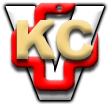 